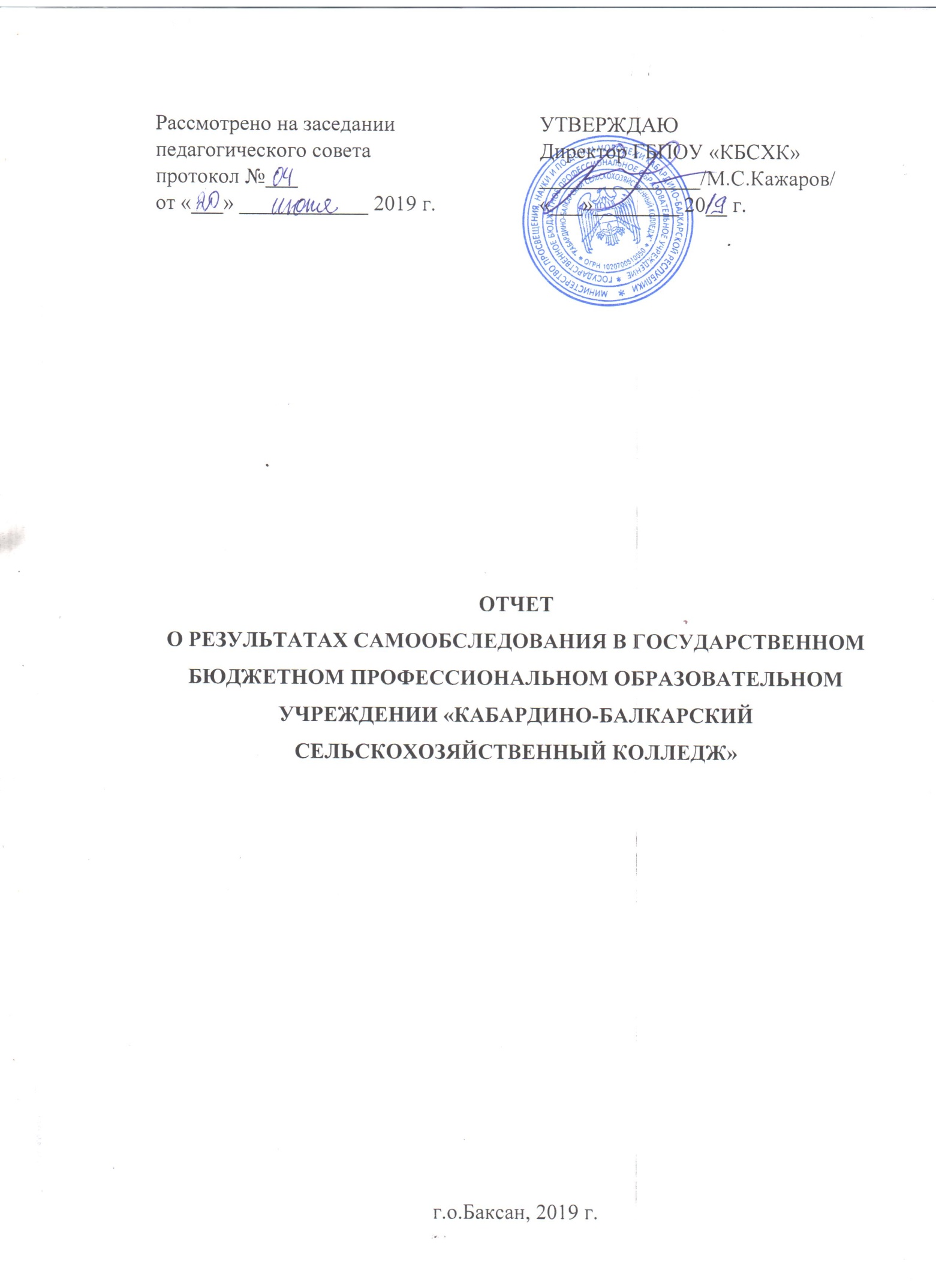 ОГЛАВЛЕНИЕРАЗДЕЛ I. ОБЩИЕ СВЕДЕНИЯ ОБ ОБРАЗОВАТЕЛЬНОМ УЧРЕЖДЕНИИ1.1. Общая характеристика образовательного учреждения 1.2..Организационно-правовое обеспечение образовательной деятельности учреждения1.3. Особые цели и отличительные черты образовательного учреждения, ожидаемые результаты деятельности.Прием обучающихся.1.5. Мнения участников образовательного процесса РАЗДЕЛ II. РУКОВОДСТВО И УПРАВЛЕНИЕ ОБРАЗОВАТЕЛЬНЫМ УЧРЕЖДЕНИЕМ2.1.Анализ структуры управления и самоуправления в колледже2.2. Результативность и эффективность руководства и управления РАЗДЕЛ III. СОДЕРЖАНИЕ ОБРАЗОВАТЕЛЬНОЙ ДЕЯТЕЛЬНОСТИ3.1. Концепция развития учреждения3.2. Учебные планы3.3. Режим учебной работы в колледже3.4.Состояние производственной практики3.5. Состояние воспитательной  работы3.6. Колледж как базовая профессиональная образовательная организацияРАЗДЕЛ IV. УЧАСТНИКИ ОБРАЗОВАТЕЛЬНОГО ПРОЦЕССА4.1.Кадровое обеспечение4.2. Контингент РАЗДЕЛ V. УСЛОВИЯ ОРГАНИЗАЦИИ ОБРАЗОВАТЕЛЬНОГО ПРОЦЕССА5.1. Использование материально-технической базы5.2. Обеспеченность учебной, учебно-методической и художественной литературой5.3. Условия для полноценного питания5.4. Медицинское обслуживание 5.5. Объекты физической культуры5.6. Состояние службы психолого-педагогического сопровождения в образовательном учрежденииРАЗДЕЛ VI. МЕТОДИЧЕСКАЯ РАБОТАРАЗДЕЛ VII. ВЫВОДЫ И ПРЕДЛОЖЕНИЯ Приложение 1.РАЗДЕЛ I. ОБЩИЕ СВЕДЕНИЯ ОБ ОБРАЗОВАТЕЛЬНОМ УЧРЕЖДЕНИИ1.1. Общая характеристика образовательного учрежденияГосударственное бюджетное профессиональное образовательное учреждение «Кабардино-Балкарский сельскохозяйственный колледж» (далее – колледж) осуществляет свою деятельность в соответствии с Федеральным законом Российской Федерации «Об образовании в Российской Федерации», нормативными и правовыми актами в сфере образования, труда Российской Федерации, законодательством Кабардино-Балкарской Республики, локальными и нормативными правовыми актами Министерства просвещения, науки и по делам молодежи КБР, а также Уставом образовательного учреждения на принципах единоначалия и самоуправления.ГБПОУ «Кабардино-Балкарский сельскохозяйственный колледж» является образовательным учреждением республиканского подчинения. Учредителем и собственником является Кабардино-Балкарская Республика, функции и полномочия учредителя Учреждения от имени Кабардино-Балкарской Республики осуществляет Министерство просвещения, науки и по делам молодежи Кабардино-Балкарской Республики, далее именуемое «Учредитель».Деятельность коллектива колледжа направлена как на обобщение накопленного собственного опыта подготовки кадров для рыночной экономики, так и на широкий поиск альтернативных образовательных вариантов, новых форм и технологий организации образовательного процесса, способствующего повышению качества и социальной значимости знаний выпускника колледжа, обеспечивающего рынок труда востребованными конкурентоспособными рабочими кадрами и специалистами промышленного профиля.Общая информация об учебном заведенииТаблица 11.2. Организационно-правовое обеспечение деятельности образовательного учрежденияКолледж в своей деятельности руководствуется Конституцией Российской Федерации, Гражданским кодексом Российской Федерации, Федеральным законом Российской Федерации «Об образовании в Российской Федерации» от 29 декабря 2012 года №,273-ФЗ, Порядком организации и осуществления образовательной деятельности по образовательным программам среднего профессионального образования, утвержденным Приказом Минобрнауки РФ 14.06.2013 г.№464 (в ред. Приказов Минобрнауки России от 22 января 2014 г. № 31, от 15 декабря 2014 г. №1580), другими законодательными и нормативными актами Министерства просвещения, науки и по делам молодежи КБР. Нормативно-правовыми актами соответствующих органов исполнительной власти и местного самоуправления, актами Учредителя и Уставом колледжа.Устав колледжа принят в новой редакции приказом Министерства просвещения, науки и по делам молодежи КБР № 454 от 30.05.2018г. Свидетельство о государственной аккредитации серия 07А01 номер 0000806 от 08 мая 2018 №1236 выдано Министерством просвещения, науки и по делам молодежи КБР, срок до 19.06.2021г.Лицензия на право ведения образовательной деятельности №2174 от 26.06.2018 г. серия 07Л01 №0001051, выдано Министерством просвещения, науки и по делам молодежи КБР, срок - бессрочно.Лист записи Единого государственного реестра юридических лиц, выданный ИФНС № 2 по г. Нальчику, КБР от 08.06.2018Свидетельство о постановке на учет российской организации в налоговом органе по месту ее нахождения, поставлен на учет 24.01.1994 г. в ИФНС № 2 по г. Нальчику, КБР.Выписка из Единого государственного реестра недвижимости об основных характеристиках и зарегистрированных правах на объект недвижимости и землю:07/07/02/2014-067, 07/07/02/017/2014-070, 07/07/02/017/2014-071, 07/07/02/017/2014-072, 07/07/02/2014-068, 07/07/02/017/2014-069, 07/07/02/017/2014-073, 07/07/02/017/2014-571,07/07/02/017/2014-065, 07/07/02/017/2014-064, 07/07/02/017/02014-066.Санитарно-эпидемиологическое заключение Федеральной службы по надзору в сфере защиты прав потребителей и благополучия человека № 07.01.05.000.М.00017.08.17 от 09.08.2017 г.Заключение главного управления МЧС №027 от 24.04.2019  г.На основании лицензии на право ведения образовательной деятельности №2174 от 26.06.2018 г. серия 07Л01 №0001051 ГБПОУ «КБСХК» осуществляет образовательную деятельность по реализации профессиональных программ:Профессиональное образование	В соответствии с Уставом колледж имеет обособленное имущество, находящееся в республиканской собственности и закрепленное за ним на праве оперативного управления, самостоятельный баланс, лицевые счета, открытые в установленном порядке для учета операций по исполнению расходов республиканского бюджета; для учета средств, полученных от предпринимательской и иной, приносящей доход деятельности. Колледж от своего имени может заключать договоры, приобретать и осуществлять имущественные и личные неимущественные права, нести обязанности, быть истцом и ответчиком в суде.Организационно-правовое обеспечение образовательной деятельности осуществляется в соответствии с нормативной базой на основании Закона Российской Федерации «Об образовании» и Устава колледжа. Лицензионные нормативы соблюдаются.1.3. Особые цели и отличительные черты образовательного учреждения, ожидаемые результаты деятельностиЦель: Создание системы качества образования Кабардино-Балкарского сельскохозяйственного колледжа, направленной на подготовку конкурентоспособных и высококвалифицированных специалистов для предприятий Кабардино-Балкарской республики по востребованным специальностям и профессиям сельскохозяйственного профиля на основе всестороннего развития и эффективного использования имеющегося научно-образовательного потенциала.Готовность и способность предоставлять образовательные услуги, соответствующие стандартам качества, способных трансформировать в профессиональной деятельности условия для качественного осуществления профессиональной работы на основе многолетних и многогранных традиций колледжа и современного опыта. Обеспечение условия для достижения колледжем аккредитационных интегральных показателей, соответствующих типу учреждения среднего профессионального образования.Основной целью деятельности колледжа является: оптимизация учебно-воспитательного процесса с целью повышения качества подготовки специалистов среднего профессионального образования.Достижение цели обеспечивается через решение следующих основных задач программы:Подготовка специалистов в соответствии с требованиями государственных стандартов качества в реализации основных и дополнительных образовательных программ среднего профессионального образования.Повышение привлекательности ГБПОУ «КБСХК» среди потенциальных абитуриентов, потребителей образовательных услуг, формирование привлекательного имиджа колледжа.Максимальное использование единого кадрового потенциала, постоянное повышение его квалификации, создание условий для обеспечения профессионального роста.Создание и совершенствование нормативно-правовой базы обеспечения системы качества профессионального образования на основеиспользования современных финансово-экономических и организационных механизмов.Модернизация форм учебного процесса и использование современных технологий обучения, обеспечивающих профессиональную мотивацию и подготовку компетентного специалиста, через научно-методическую деятельность колледжа.Развитие материально-технической базы учебного учреждения, позволяющей осуществлять эффективно учебно-воспитательный процесс.Развитие структуры колледжа как образовательного учреждения среднего профессионального образования, способного к самоорганизации и самоуправлению.Расширение воспитательного пространства колледжа, через создание гуманистической и здоровьесберегающей среды, направленной на свободное саморазвитие и развитие креативных качеств у будущих специалистов в области педагогической деятельности.Расширение пространства социального партнёрства в области качестваобразования, развитие различных форм взаимодействия с разнообразными внешними субъектами.Создание современной материально-технической базы для реализации системы качества образования.Улучшение условий труда и отдыха сотрудников и студентов.Интеграция  колледжа  с  учебными  заведениями  города,  республики,выход в международное информационное пространство.Ожидаемые результаты развитие колледжа за счет достижения следующих результатов и показателей:ежегодный набор студентов проводится в соответствии с утвержденными контрольными цифрами приема;прирост поступления внебюджетных средств на уровне не менее ежегодного коэффициента инфляции. 1.4.Прием обучающихся Прием студентов в ГБПОУ «КБСХК» проводился в соответствии с Федеральным законом «Об образовании в Российской Федерации», Правилами приема в колледж, Положением о порядке перевода, восстановления и отчисления студентов. Прием студентов осуществлялся в соответствии с контрольными цифрами приема, ежегодно утверждаемыми приказом Министерства просвещения, науки и по делам молодежи КБР. Прием обучающихся в колледж в 2018 году осуществлялся на базе основного общего и среднего общего образования. Прием осуществлялся без вступительных испытаний.Информация об итогах приема обучающихся в 2018 г. по профессиям и специальностям представлена в таблице 1. Таблица 1 Показатели приема обучающихся в колледж в 2018 году.Сравнительная динамика приема в колледж представлена в таблице 2. Таблица 2.1.5. Мнения участников образовательного процессаКолледж стремится быть конкурентоспособным, открытым, иметь привлекательный имидж и эффективную систему работы с информацией для обеспечения внутренних потребностей образовательного учреждения и предоставления необходимых сведений вышестоящим организациям и широкой общественности. Открытость информации о деятельности колледжа осуществляется посредством официального сайта в сети Интернет по адресу http://bkagro.ucoz.ru/Сайт – основа для общения с современной родительской общественностью, площадка для изучения общественного мнения по различным вопросам. Сайт предоставляет своеобразное пространство профессиональной рефлексии для колледжа. Так, новостная лента становится летописью жизни коллектива, Рассматривая сайт, как выход во внешнее пространство, мы даем возможность педагогам, представлять свое образовательное учреждение, давать ответы на самые актуальные вопросы. Информации о деятельности колледжа постоянно поступает в средства массовой информации в виде статей в газетах, тематических передач и рекламных роликов на телевидении. Колледж является постоянным участником республиканских и городских конкурсов и выставок достижений. Мнение всех участников образовательного процесса: студентов, родителей, преподавателей, администрации колледжа, учебно-вспомогательного персонала, социальных партнеров, работодателей и работающих специалистов - является важной предпосылкой для формирования системы качества образования.Образовательный процесс в колледже должен доставлять удовольствие и удовлетворение студентам и педагогам, мотивировать интерес учащихся к познанию и саморазвитию, давать возможность проявлять творческую активность, индивидуальные способности, свою позицию. Мы надеемся, что родители наших учащихся станут равноправными участниками педагогического процесса, которые вместе с нами обсуждают проблемы и достижения колледжа, ищут способы поддержки развития детей, наиболее эффективные пути воспитания их нравственных качеств. Необходимо создать такую психолого-педагогическую атмосферу в колледже, чтобы она стала лабораторией творческого поиска педагогических идей, где педагоги делятся своими достижениями и находками, трудностями и сомнениями, где в процессе коллективного обсуждения происходит выбор перспектив развития колледжа. Наиболее эффективным и объективным методом для сбора информации является анкетирование всех участников образовательного процесса. Устные опросы, анкеты показывают удовлетворенность всех участников образовательной деятельности.Доступность среднего профессионального образования зависит прежде всего от того, насколько информированы родители о системе СПО. Мнение родителей о среднем профессиональном образовании разнятся. Кто-то считает, что колледж по сравнению с вузом обеспечивает более низкий уровень подготовки и предоставляет выпускникам скромные карьерные возможности. Некоторые родители, напротив, убеждены, что поступать в вуз следует только после получения среднего профессионального образования, поскольку это дает выпускнику определенные преимущества на рынке труда. Сегодня каждый регион должен стремиться к тому, чтобы обеспечивать потребности своего рынка труда собственными рабочими кадрами, в том числе из перечня 50 новых, перспективных и востребованных профессий. Кроме того, нужно продолжать развивать инфраструктуру среднего профессионального образования и интенсифицировать работу с родителями, поскольку именно они оказывают существенное влияние на выбор профессии. Самым актуальным вопросом, по мнению родителей, является трудоустройство выпускников колледжа. По мнению 52% опрошенных родителей, более половины выпускников образовательной организации, трудоустраиваются после окончания обучения. 24% опрошенных уверены, что работу находят почти все выпускники. Однако 9,4% опрошенных отмечают, что трудоустраиваются менее 40% выпускников. 27,7% родителей такой информацией не располагают. Однако, по мнению почти половины родителей, их дети захотят работать в своем регионе, причем в трети случаев останутся, даже если не смогут быстро трудоустроиться. Приведем теперь результаты опросов показателей степени удовлетворенности студентов различными аспектами процесса обучения в колледже, которые получены на основе изучения мнения обучающихся. В ходе данного исследования было опрошено 210 студентов.Результаты социологического опроса «Удовлетворенность студентов обучением в колледже»При анализе данных при опросе было выявлено, что более 60% обучающихся довольны обучением и атмосферой колледжа. При сравнении с теми же показателями за прошедший 2017, 2018 год, можно заметить тенденцию к улучшению показателей в среднем на 10 %. Так же заметна тенденция к уменьшению неудовлетворенных студенческой жизнью и обучением.Отчет о психологическом тестировании первокурсников, обучающихся по специальности «Экономика и бухгалтерский учет»Социологический опрос был проведен  психологом и соц.педагогом первокурсников, обучающихся по специальности «Экономика и бухгалтерский учет». Тестирование проводилось с целью определения личностных свойств и дальнейшего развития качеств, успешной реализации профессиональной деятельности. Диагностика проводилась на основе результатов анкетирования студентов с помощью тест-опросника Л.П. Калининского «Профиль личности», направленного на выявление организаторских и коммуникативных качеств личности такие, как деловитость, уверенность, требовательность, стремление к доминированию в группе и др. Несомненное достоинство данной методики состоит в том, что он позволяет определять уровни развития перечисленных выше качеств, сравнивать их сильные и слабые стороны.Тест-опросник включает в себя 150 индикаторов и шкалу проверки достоверности ответов, которая представлена индикаторами с 151 по 160. 150 индикаторов разбиты на десять октантов, с помощью которых по результатам анкетирования оцениваются 10 компетенций каждого из его участников: целеустремлённость, деловитость, лидерство, уверенность в себе, требовательность, настойчивость, уступчивость, зависимость, психологический такт, отзывчивость (Приложение 1). Для интерпретации каждой из компетенций использовалась четыре уровня по степени выраженности: высокая, средняя, низкое и слабая степени выраженности.Анкетирование проводилось со студентами 1 курса, двух групп ЭиБ-11 и ЭиБ-12. Общее количество студентов прошедших тестирование составило 40 человек.Данные анкетирования по самооценке студентов были сгруппированы в один общий файл.Анализ результатов анкетирования начали с исследования ответов студентов на индикаторы шкалы достоверности. Это позволило выявить 10 учащихся с двух групп, результаты которых согласно принятой для тест-опросника Л.П. Калининского, методики обработки и интерпретации результатов нельзя считать правдивыми. Из дальнейшей обработки они были исключены.Обработка файлов для каждого из десяти октантов и корреляционный анализ полученных результатов по октантам показало следующее:Направленность. Адаптивное поведение: стремление к повышению своего общего интеллекта и кругозора, к мобилизации совместных усилий людей на достижение общих целей коллектива. По степени выраженности: у обучающихся (18%) высокая степень выраженности, у 6 человек (14%) – средняя степень выраженности, у 21 человека (48%) – низкая, у 9 человек (20%) – слабая степень выраженности. Содержательность и многообразность потребностей и интересов при сосредоточении вокруг общественных, коллективистских целей деятельности. Способность работать коллективно и для коллектива. По степени выраженности: у 7 обучающихся (16%) высокая степень выраженности, у 7 человек (16 %) – средняя степень выраженности, у 21 человек (48%) – низкая, у 9 человек (20%) – слабая степень выраженности. Конфликтная зона: просматривается тенденция к выходу за рамки групповых интересов (1–5). По степени выраженности: у 13 обучающихся (29%) высокая степень выраженности, у 6 человек (14%) – средняя степень выраженности, у 22 человек (50%) – низкая, у 3 человек (7%)Деловитость. Адаптивное поведение: стремление к повышению деловых и организаторских качеств (вопросы 106–110). По степени выраженности: у 10 обучающихся (23%) высокая степень выраженности, у 9человек (20 %) – средняя степень выраженности, у 17 человек (39%) – низкая, у 8 человек (18%) – слабая степень выраженности. Уверенность, ответственность за свои решения. Проявление функций внешнего контроля, собственной организации деятельности (вопросы 56–60). По степени выраженности: у 3 обучающихся (7 %) высокая степень выраженности, у 15 человек (34 %) – средняя степень выраженности, у 21 человек (48%) – низкая, у 5 человек (11%) – слабая степень выраженности. Конфликтная зона: проявление деловой активности в сфере руководства людьми. Способность идти на риск ради достижения поставленных целей (вопросы 6-10). По степени выраженности: у 17 обучающихся (39%) высокая степень выраженности, у 11 человек (25%) – средняя степень выраженности, у 14 человек (32%) – низкая, у 2 человек (4%) – слабая степень выраженности.Доминирование. Адаптивное поведение: стремление к лидерству(вопросы 111–115). По степени выраженности: у 6 обучающихся (14%) высокая степень выраженности, у 8 человек (18 %) – средняя степень выраженности, у 24 человек (54%) – низкая, у 6 человек (14%) – слабая степень выраженности. Властность (вопросы 61–65). Экспансия власти. Желание иметь вес в глазах других. Желание распоряжаться, иметь успех, попирая чужие желания и волю. Мотивы борьбы, завоевания. Тщеславие. Лидер авторитарного типа. По степени выраженности: у 2 обучающихся (5%) высокая степень выраженности, у 8 человек (18 %) – средняя степень выраженности, у 21 человек (48%) – низкая, у 13 человек (29%) – слабая степень выраженности. Конфликтная зона: деспотичность (вопросы 11–15). Подчиняет себе в силу излишнего стремления быть во главе, действует грубо, ради собственной цели. Борьба, проявление агрессии. По степени выраженности: у 4 обучающихся (9 %) высокая степень выраженности, у 9 человек (9 %) – средняя степень выраженности, у 17 человек (39%) – низкая, у 19 человек (43%) – слабая степень выраженности.Уверенность в себе. Адаптивное поведение: самоуважение(116–120).Постепени выраженности: у 7 обучающихся (16%) высокая степень выраженности, у 9 человек (20 %) – средняя степень выраженности, у 21 человек (48%) – низкая, у 7 человек (16%) – слабая степень выраженности. Самолюбие (вопросы 66–70). Убежден в собственных силах, надеется на себя. Стремится к созданию хорошего мнения о себе у окружающих в силу повышенного чувства собственного достоинства. Честолюбив, жаждет известности, стремится к почетному положению. Лидер авторитарного типа. По степени выраженности: у 9 обучающихся (20%) высокая степень выраженности, у 9 человек (20 %) – средняя степень выраженности, у 22 человек (51%) – низкая, у 4 человек (9%) – слабая степень выраженности. Конфликтная зона: себялюбие (вопросы 16–20). Ревниво относится к успехам и благополучию других людей. Эгоистический рационализм (деловитость в отношении всего, что может принести благополучие лично ему, активный выбор полезного для себя) и своеобразная «дипломатия» (уступки, если это дает положительный для него результат, и сопротивление, если это угрожает личному комфорту и покою). По степени выраженности: у 4 обучающихся (9%) высокая степень выраженности, у 3 человек (7 %) – средняя степень выраженности, у 21 человек (48%) – низкая, у 16 человек (36%) – слабая степень выраженности.Требовательность, жесткость. Адаптивное поведение: требовательность(вопросы 121–125). По степени выраженности: у 4 обучающихся (9%) высокая степень выраженности, у 7 человек (16 %) – средняя степень выраженности, у 24 человек (55%) – низкая, у 9 человек (20%) – слабая степень выраженности. Сила воли, решительная и категоричная форма просьб, жесткость (вопросы 71–75). Настойчивость в достижении цели любыми средствами. Открыт, прямолинеен, раздражителен. Если встречает сопротивление, проявляет агрессию, недружелюбие, гнев. Лидер авторитарного типа. По степени выраженности: у 3 обучающихся (7%) высокая степень выраженности, у 2 человек (1 %) – средняя степень выраженности, у 29 человек (66%) – низкая, у 25 человек (11%) – слабая степень выраженности. Конфликтная зона: непримиримость (вопросы 21– 25). Не идет на уступки и компромиссы. Упрям из принципа. Отсутствие эмпатии. Садистские тенденции – стремление позлословить о ком-либо у него за спиной, испытывая при этом удовольствие. По степени выраженности: отсутствует высокая степень выраженности у обучающихся, у 4 человек (9 %) – средняя степень выраженности, у 24 человек (55%) – низкая степень выраженности, у 16 человек (36%) – слабая степень выраженности.Упрямство, негативизм. Адаптивное поведение: упрямство(126–130).Постепени выраженности: отсутствует высокая степень выраженности у обучающихся, у 5 человек (11 %) – средняя степень выраженности, у 28 человек (64%) – низкая, у 11 человек (25%) – слабая степень выраженности. Скептицизм (вопросы 76–80). Неуступчивость. Несговорчивость. Сомнение, скептически недоверчивое отношение. Стремление добиться своего, отстаивает свою позицию. Оборона в отношении с лидерами. Оппозиция. Сопротивляется любому влиянию. По степени выраженности: у 2 обучающихся (5%) высокая степень выраженности, у 7 человек (16 %) – средняя степень выраженности, у 22 человек (50%) – низкая, у 13 человек (29%) – слабая степень выраженности. Конфликтная зона: негативизм (вопросы 26–30). Крайняя неуступчивость. Стремление добиться своего вопреки необходимости, здравому смыслу. Активно противодействует всякому вмешательству извне. Тайное тщеславие, мстительность, ревность, подозрительность, обидчивость, самодурство. По степени выраженности: у 4 обучающихся (9%) высокая степень выраженности, у 11 человек (25 %) – средняя степень выраженности, у 27 человек (61%) – низкая, у 2 человек (5%)– слабая степень выраженности.Уступчивость. Адаптивное    поведение: уступчивость(131–135). По степени выраженности: отсутствует высокая степень выраженности у обучающихся, у 3 человек (7 %) – средняя степень выраженности, у 19 человек (43%) – низкая степень выраженности, у 22 человек (50%) – слабая степень выраженности. Кротость (81–85). Сговорчивость, готовность уступить без спора. Стремление добровольно отказаться в пользу другого. Соглашается и покоряется, перестает сопротивляться мнению, влиянию, установкам без всякого нажима. Предоставляет возможность кому-либо продвинуться в чем-либо прежде себя. Склонен к компромиссам и послаблениям. Покорный, незлобивый, смирный. По степени выраженности: 3 обучающихся (7%) высокая степень выраженности, у 3 человек (7 %) – средняя степень выраженности, у 30 человек (68%) – низкая, у 8 человек (18 %) – слабая степень выраженности. Конфликтная зона: пассивная подчиненность (31–35). Самобичевание, неинициативность, робость. Непроизвольное подражание, неосознаваемая, безотчетная зависимость от кого-либо или чего-нибудь. Легко поддается воздействию других. Возможны проявления ощущения вины и неполноценности (гипертрофированная робость, стыдливость, униженность, ущербная самооценка, социальная не приспособляемость). По степени выраженности: у 4 обучающихся (9%) высокая степень выраженности, у 8 человек (18 %) – средняя степень выраженности, у 19 человек (43%) – низкая, у 13 человек (29%) – слабая степень выраженности.Зависимость. Адаптивное поведение: послушание(136–140). По степени выраженности: у 1 обучающихся (2%) высокая степень выраженности, у 5 человек (11 %) – средняя степень выраженности, у 25 человек (57%) – низкая, у 13 человек (30 %) – слабая степень выраженности. Неуверенность в себе (86–90). Колеблющийся, несамостоятельный, сомневающийся в своих силах и возможностях. Послушный, склонный к подражанию. Предпочитает подчиненность другим, чужой воле при отсутствии самостоятельности, свободы. По степени выраженности: у 1 обучающихся (2 %) высокая степень выраженности, у 6 человек (14 %) – средняя степень выраженности, у 23 человек (52%) – низкая, у 14 человек (32 %) – слабая степень выраженности. Конфликтная зона: зависимость (36–40). Поиск опеки сильных лиц, руководства, помощи. Некритическое следование образцам, апелляция к авторитетам. Социальная незрелость. Человек ведомый, легко поддается внешним воздействиям других. По степени выраженности: отсутствует высокая степень выраженности у обучающихся, у 2 человек (5%) – средняя степень выраженности, у 23 человек (52%) – низкая, у 19 человек (43 %) – слабая степень выраженности.Психологический такт. Адаптивное поведение: тактичность(141–145).По степени выраженности: у 8 обучающихся (18 %) высокая степень выраженности, у 3 человек (7 %) – средняя степень выраженности, у 22 человек (50%) – низкая, у 11 человек (25 %) – слабая степень выраженности. Чуткость (91–95). Во взаимоотношениях с людьми выражено чувство меры и такта. Быстро устанавливает меру воздействия, влияние и контакт с другими людьми, исходя из их индивидуальных особенностей. Быстро находит нужный тон, находчив при первом знакомстве, контактах. Умеет оценить обстановку и приноровиться к ней. Содействует благополучию других. Активно сотрудничает с лидером, общителен и уживчив. Естествен в обращении. Может быть лидером демократического типа, тактически гибким. По степени выраженности: у 10 обучающихся (23 %) высокая степень выраженности, у 4 человек (9 %) – средняя степень выраженности, у 19 человек (43%) – низкая, у 11 человек (25 %) – слабая степень выраженности. Конфликтная зона: мягкость (41–45). Излишняя мягкость, снисходительность сочетается с некоторыми оттенками конформизма (ориентация на мнение окружающих, поиск социального одобрения). По степени выраженности: отсутствует высокая степень выраженности у обучающихся, у 9 человек (20%) – средняя степень выраженности, у 29 человек (66%) – низкая, у 6 человек (14 %) – слабая степень выраженности.1.6.Оценка качества знаний Оценка качества знаний в колледже осуществляется в соответствии с требованиями ФГОС СПО. Оценка качества знаний обучающихся по специальностям и профессиям проводилась в соответствии с требованиями учебных планов в виде промежуточной аттестации по окончании семестра. Для осуществления качественного контроля знаний сформированы необходимые фонды оценочных средств. Результаты текущего и промежуточного контроля знаний своевременно отражаются в журналах учебных занятий, зачетно-экзаменационных и контрольных ведомостях, что позволяет осуществлять мониторинг учебного процесса. Количество промежуточных аттестаций удовлетворяет требованиям ФГОС к срокам освоения ППСС и ППКРС. Помимо традиционных форм контроля (устный или письменный ответ на вопрос, собеседование, решение задач, выполнение тестов) используются инновационные: защита презентаций по выбранной теме, компьютерное тестирование, решение ситуативных производственных задач и другие. Особое место уделяется квалификационным экзаменам по профессиональным модулям. К проведению таких экзаменов существует обязательное требование – присутствие будущего потенциального работодателя выпускника. Результаты успеваемости по итогам промежуточных аттестаций за 2017-2018г. и  2018-2019 г. представлены в диаграммах: Доля обучающихся, освоивших обязательные дисциплины базовой части цикла ФГОС СПО (абсолютная успеваемость) по каждой специальности больше 60%, что соответствует аккредитационным требованиям. Выполнение курсовой работы рассматривается как вид учебной работы по дисциплине профессионального цикла или профессиональному модулю и реализуется в пределах времени, отведенного на ее (их) изучение. Тематика курсовых проектов (работ) полностью соответствует профилю ППССЗ, ППКРС. Реализация практической подготовки Основным принципом реализации среднего профессионального образования является практико-ориентированное обучение, которое активно используется преподавателями колледжа особенно в рамках дисциплин общепрофессионального цикла и междисциплинарных курсов. Практическое обучение подразделяется на лабораторные и практические занятия, курсовое проектирование, учебную и производственную практику. Лабораторные работы и практические занятия направлены на экспериментальное подтверждение теоретических положений и формирование учебных и профессиональных практических умений. В процессе лабораторной работы или практического занятия как видов учебных занятий студенты выполняют одну или несколько лабораторных работ (заданий), одну или несколько практических работ (заданий) под руководством преподавателя в соответствии с изучаемым содержанием учебного материала. – Курсовые работы направлены на закрепление и углубление полученных теоретических знаний, формирование умений использовать справочную, нормативную и правовую документацию, развития творческой инициативы, самостоятельности, ответственности и организованности. Учебная и производственная практика является обязательным разделом ОПОП профессий и специальностей. Это особый вид учебных занятий, обеспечивающих практико-ориентированную подготовку обучающихся. Практика имеет целью комплексное освоение студентами всех видов профессиональной деятельности по профессиям и специальностям СПО, формирование общих и профессиональных компетенций, а также приобретение необходимых умений и опыта практической работы. В колледже организация и проведение практики строится в соответствии с ФГОС СПО, рабочими учебными планами по профессиям и специальностям, графиком учебного процесса. Документирование практики соответствует требованиям стандартов: Положение об учебной и производственной практике студентов; Программы учебной и производственной практики по профессиям и специальностям;Методические указания по прохождению всех видов практик по всем ОПОП; Договоры с организациями и учреждениями о проведении производственной практики; Приказы о допуске студентов к практике; Графики прохождения практик на учебный год с указанием ФИО руководителя практики, курса и учебной группы, ПМ и МДК, вида практики, календарных сроков, трудоемкости в часах, утвержденный директором колледжа; Графики консультаций руководителей практик для студентов, проходящих практику; Дневники практики с отзывом руководителя практики от предприятия или организации (отчетная документация студентов); Отчеты о прохождении практики (студенческие); Журнал консультаций по практике и посещений мест практики руководителями; Зачетные ведомости и аттестационные листы студентов по итогам практики; Аналитические отчеты руководителей практики по итогам ее прохождения. Для проведения практики по получению первичных профессиональных навыков (учебной) в колледже имеются учебно-производственные мастерские, слесарная мастерская;  компьютерный класс, лаборатории для физико-химических методов анализа. Производственная практика обучающихся организована на основании долгосрочных двусторонних договоров с предприятиями, организациями города, района и администрацией колледжа, которые регламентируют взаимоотношения сторон. Особое внимание при организации производственного обучения уделяется обучению учащихся принятию самостоятельных решений, отработке приемов труда, формированию навыков работы, ответственности, экономическому образованию. Целью повышения качества профессиональной подготовки, с предприятиями республики заключаются как разовые так и долгосрочные договора на проведение на их базе производственного обучения и производственной практики.В начале нового учебного года составляется график проведения производственного обучения и производственной практики, в графике указываются даты начала и окончания производственной практики. За две недели до начала практики студентов знакомят с программой практики, получают направления на практику, программную документацию, перечни вопросов на которые необходимо ответить в отчетах и дневниках.Контроль прохождения практического обучения осуществляется согласно графика контроля производственного обучения администрацией и руководителями практики от колледжа.При направлении на практику группы издается приказ с назначением руководителя практики и сроков проведении практики. Студентам дают необходимые инструкции по технике безопасности, после чего они расписываются в специальном журнале.Отзывы о выпускниках колледжа положительные, особенно отмечается успешное использование полученных знаний, грамотное решение нестандартных ситуаций, хорошее знание технологического процесса, экономическое мышление, организаторские способности.Выпускники колледжа после завершения итоговой аттестации и получения дипломов, в основном устраиваются на предприятиях республики, различных форм собственности, часть призываются в ряды Российской армии.Для прохождения производственной и преддипломной практики были заключены договора со следующими предприятиями и организациями:ООО «Баксан-Автозапчасть»ОАО «Баксанавтотранс»СПК «им. А.А. Шогенцукова»ООО СХП «Заря»ООО «АГРО-КОМ»ООО «Сады Баксана»»ООО «АвтоДомСервис»»ООО «Дарий»Общественная организация «РЦВА»СПК «Пшизаби»ООО «Югагро»ООО «Шах»  ООО АГРОГРУППА «Баксанский бройлер»ООО «Чегемский молочный завод»ООО «Гибрид СК»1.8.Государственная итоговая аттестация выпускников Государственная итоговая аттестация включает подготовку и защиту выпускной квалификационной работы (дипломная работа). Обязательное требование – соответствие тематики выпускной квалификационной работы содержанию одного или нескольких профессиональных модулей. Государственная (итоговая) аттестация выпускников осуществляется в соответствии с Положением о государственной итоговой аттестации выпускников. Для проведения государственной итоговой аттестации были сформированы и утверждены Государственные экзаменационные комиссии (ГЭК), разработан график государственной (итоговой) аттестации выпускников по специальностям. Председатель ГЭК утвержден Приказом Министерства просвещения, науки и по делам молодежи КБР. Для проведения государственной итоговой аттестации в форме защиты выпускной квалификационной работы (ВКР) разработаны программы проведения ГИА, которые одобрены-методическим советом колледжа, утверждены директором колледжа. Темы выпускных квалификационных работ разработаны с учетом их теоретической и практической значимости, рассмотрены на методическом совете колледжа. Темы ВКР разработаны преподавателями совместно со специалистами предприятий, отвечают современным требованиям науки. Требование ФГОС СПО по соблюдению соответствия  тематики выпускных квалификационных работ содержанию профессиональных модулей соблюдается. Рецензентами дипломных проектов (работ) являются преподаватели колледжа. Рецензенты отмечают, что уровень профессиональных компетенций студентов при выполнении ВКР в полной мере отражает изучаемые вопросы в рамках федерального и регионального компонентов учебных планов и соответствует ФГОС СПО основных профессиональных образовательных программ. Общие результаты ГИА выпускников колледжа представлены в таблице 9.ВСЕГО ВЫПУСКНИКОВ:146Средний балл по все профессиям и специальностям -3,8.                Средний % качества знаний-63Выпуск 2017 год.                                             Профессия СПО 15.01.05. Сварщик	ВСЕГО ВЫПУСКНИКОВ:115.Средний балл по все профессиям и специальностям -4,2.                Средний % качества знаний-82Выпуск 2016 годПрофессия СПО Портной 29.01.07.ВСЕГО ВЫПУСКНИКОВ:171 .Средний балл по все профессиям и специальностям -3,9               Средний % качества знаний-76,81.7.Организация учебного процесса. Учебный процесс в ГБПОУ «КБСХК» организован в соответствии с Приказом Министерства образования и науки РФ от 14.06.2013 г. N 464 "Об утверждении Порядка организации и осуществления образовательной деятельности по образовательным программам среднего профессионального образования". В учебном процессе колледжа выполняются все требования федеральных государственных образовательных стандартов и других нормативных документов, регулирующих образовательный процесс. Для организации учебного процесса в колледже имеются предметные кабинеты и лаборатории. В компьютерном классе обеспечен доступ в сеть Интернет, электронные библиотечные системы. Регулярно проводится контроль обеспеченности дисциплин и профессиональных модулей рабочими программами, анализ их качества и своевременность представления. Содержание рабочих программ рассматривается на заседаниях методических комиссий; в программы вносятся изменения, связанные с обновлением материально- технического и информационно-коммуникативного обеспечения дисциплины, совершенствованием форм самостоятельной работы обучающихся. Обеспеченность рабочими программами, в целом по колледжу – 100%. В соответствии с требованиями ФГОС СПО для аттестации обучающихся на соответствие их персональных достижений поэтапным требованиям соответствующей основной профессиональной образовательной программы по профессиям и специальностям среднего профессионального образования преподавателями колледжа создаются фонды оценочных средств и современные средства контроля качества подготовки обучающихся и выпускников. Фонды оценочных средств составляются по каждой учебной дисциплине, профессиональному модулю, междисциплинарному курсу в соответствии с утвержденным учебным планом и включают в себя: паспорт ФОС, оценочные средства, зачетно-экзаменационные материалы. По каждому оценочному средству в ФОС должны быть приведены критерии формирования оценок. РАЗДЕЛ II. РУКОВОДСТВО И УПРАВЛЕНИЕ ОБРАЗОВАТЕЛЬНЫМ УЧРЕЖДЕНИЕМ2.1.Анализ структуры управления и самоуправления в колледжеУправление образовательным учреждением осуществляется в соответствии с законодательством Российской Федерации, Кабардино-Балкарской Республики и Уставом колледжа на основе сочетания принципов единоначалия и коллегиальности.Единоличным исполнительным органом образовательной организации является директор, который осуществляет текущее руководство деятельностью образовательной организации. К коллегиальным органам управления относятся:−	Общее собрание работников и обучающихся;−	Педагогический совет;−	Методический совет;−	Студенческий совет.Права, обязанности и компетенция директора в области управления определены Уставом колледжа. Непосредственное управление в образовательной организации осуществляется изданием приказов и распоряжений директора. Эффективность выполнения приказов и распоряжений директора со стороны сотрудников и студентов высокая. Делопроизводство в образовательной организации ведется на основе Номенклатуры дел.В	колледже разработаны соответствующие должностные инструкции,регламентирующие функции, должностные обязанности, права, ответственность и взаимоотношения его руководителей, специалистов, исполнителей и других категорий работников. Наличие и применение должностных инструкций в управленческой практике образовательной организации позволяет:−	рационально распределить функциональные обязанности между его сотрудниками и исключить их дублирование;−	поддерживать нормальный морально-психологический климат в коллективе, а также устранить конфликты между руководителями и подчиненными;−	четко определить служебные связи сотрудников и их взаимоотношения друг с другом;−	конкретизировать права сотрудников в части подготовки и принятия управленческих решений и использования ресурсов;−	повысить коллективную и личную ответственность сотрудников за своевременное и качественное использование возложенных па них функциональных обязанностей;−	организовать равномерную загрузку сотрудников по периодам с минимальными потерями рабочего времени и перегрузками.Должностные инструкции разработаны для каждой должности в соответствии со штатным расписанием колледжа и являются логическим продолжением и развитием системы качества его управления.К числу обязательных документов также можно отнести Правила внутреннего трудового распорядка, регламентирующие прием и увольнение сотрудников, рабочее время, организацию труда, получение материальных благ и социальных гарантий. Это внутренний нормативный документ, который, с одной стороны, строго соответствует Трудовому кодексу РФ, а с другой - учитывает специфику колледжа (его кадровую политику, структуру персонала, технологию и организацию деятельности и др.).Контроль за выполнением планов осуществляется в течение учебного года. Помимо плановых мероприятий в колледже осуществляется оперативное управление через совещания. Для оперативного руководства и координации деятельности колледжа издаются приказы и распоряжения директора.В  соответствии  с  Уставом  колледжа  в  управлении  используются локальные нормативные акты, регламентирующие деятельность образовательной организации. Все они сгруппированы и размещены на сайте колледже по направлениям: общие документы; учебная часть; методический отдел; воспитательная служба и аттестация педагогических работников. По мере изменения законодательства происходит и обновление локальных нормативных актов.Все вышеперечисленные локальные нормативные акты разработаны в строгом соответствии с федеральными законодательными актами РФ, нормативными документами Министерства просвещения и науки РФ, а также Уставом колледжа, и с учетом мнения коллегиальных органов управления.Система административного и общественного (коллегиального) управления включает в себя взаимодействие с цикловыми методическими комиссиями, методическим объединением классных руководителей, советом образовательной организации, студенческим советом, советом родителей (законных представителей) обучающихся, социальными партнерами. Совместная деятельность администрации и коллегиального органа управления – Совета Учреждения позволяет решать жизненно важные вопросы функционирования колледжа. Руководители всех структурных подразделений активно участвуют в подготовке проведении педагогических советов, определяющих стратегию развития колледжа, механизмы реализации качества организации и реализации образовательного процесса, что позволяет выработать единое согласованное решение.Административно-управленческая деятельность в колледже носит плановый характер. Планирование осуществляется на основе включения в него управленческих, учебно-методических, воспитательных мероприятий, мониторинга состояния образовательного процесса в колледже; всех форм административного контроля на уровне колледжа.Колледжем разработана Программа развития, согласованная с учредителем, разработан и утвержден директором План модернизации колледжа, составляются и реализовываются ежегодные комплексные планы работы колледжа по всем направлениям деятельности. Помесячное планирование деятельности колледжа ведется в соответствии с перспективным и годовым планом.Управление отдельными направлениями деятельности осуществляют заместители директора:заместитель директора по учебно-производственной работе;заместитель директора по воспитательной работе;заместитель директора по административно-хозяйственной части;заместитель директора по безопасности;методист;старший мастер;заведующий столовой.Заместители директора назначаются приказами директора.Общее собрание работников и представителей обучающихся проводится для принятия Устава, изменений и (или) дополнений к нему, избрания Совета Учреждения, решения других вопросов, отнесенных к его компетенции законодательными и иными нормативно-правовыми актами, Уставом, выносимых на Общее собрание Советом колледжа или директором. Порядок организации и подготовки Общего собрания определяется Положением об Общем собрании работников и представителей обучающихся, принимаемым Советом учреждения и утверждаемым директором.Совет Учреждения избирается общим собранием работников и представителей обучающихся сроком на пять лет. Председателем Совета учреждения является директор. Основными направлениями деятельности Совета учреждения колледжа являются:разработка программы развития колледжа и совершенствование учебно-воспитательного процесса;обсуждение Устава колледжа, изменений и дополнений к нему, а также других актов регламентирующих работу образовательного учреждения.разработка и утверждение Положения о порядке формирования и рас-ходовании внебюджетных средств;заслушивание отчетов директора колледжа;согласование ходатайств о награждении работников Колледжа госу-дарственными и отраслевыми наградами, присвоении им почетных званий;другие вопросы, отнесенные к его компетенции законодательством и иными нормативно-правовыми актами, Уставом колледжа.Педагогический совет колледжа работает в соответствии с ПоложениемПедагогическом совете ГБПОУ «КБСХК» (принятым на заседании Педагогического совета и утвержденным директором колледжа), решает основные вопросы организации образовательного процесса и деятельности колледжа, находящиеся в его компетенции.Консультативным и совещательным органом, обеспечивающим методическую поддержку органов управления колледжем по вопросам организации образовательной деятельности, работы по совершенствованию образовательного процесса является Методический совет. Деятельность Методического совета регламентируется Положением о Методическом совете, рассмотренным на Педагогическом совете и утвержденным директором. Председателем Совета является заместитель директора по учебно-производственной деятельности.В колледже создано и развивается студенческое самоуправление. Работа по развитию студенческого самоуправления реализуется в соответствии с Положением о студенческом самоуправлении, модели организации студенческого самоуправления колледжа. Высшим органом студенческого самоуправления является студенческий Совет.Вколледжеработают6 методических комиссий(МК): общеобразовательных дисциплин, социально-гуманитарных дисциплин, юридических дисциплин, торгово-экономических дисциплин, информационно-технических дисциплин, воспитателей и мастеров п/о. Деятельность МК регламентируется Положением о цикловой методической комиссии, утвержденным директором. Методические комиссии осуществляют функцию базовых коллективных центров научно-методической работы в колледже. Методическую комиссию возглавляет председатель, назначаемый приказом директора из наиболее компетентных преподавателей.Система оплаты труда в колледже, предусматривающая стимулирующие надбавки и премии за объем и качество выполняемой сотрудниками работы и поощрений регламентируются соответствующими Положениями и способствуют развитию мотивации к качественному исполнению сотрудниками своих обязанностей, творческой профессиональной деятельности.Основными субъектами системы обеспечения качества образования в колледже являются:Педагогический совет колледжа, в функции которого входит принятие стратегических решений в вопросах развития системы обеспечения качества образования в учебном заведении и контроль за их исполнением, рассмотрение основных нормативных документов, регламентирующих функционирование данной системы.Администрация колледжа, которая предоставляет материально-технические, финансовые, кадровые и методические условия для осуществления образовательного процесса, разрабатывает и определяет цели, стратегию в области обеспечения качества подготовки специалистов.Центр качества образования колледжа, в компетенцию которого входит организация процессов мониторинга и оценки качества образования,осуществление измерений качества ресурсов специальности, социологических опросов, экспертов оценок качества, процессов подготовки специалистов, координация усилий всего коллектива и реализации системного подхода к контролю качества подготовки, создание условий для повышения знаний преподавателей в области современных тестовых технологий, обеспечение единого научно-методологического и научно-технического (программного) подхода к процессам разработки и применений тестовых материалов на основе современных компьютерных технологий, ежегодное проведение самообследования и самооценки колледжа.Методическая служба, которая разрабатывает нормативную документацию, методические пособия и рекомендации по реализации практических задач обеспечения качества подготовки специалистов, осуществляет анализ результатов оценки уровня образования в колледже, вырабатывает предложения по совершенствованию учебно-воспитательного процесса.Учебные подразделения колледжа (отделения, методические комиссии), в задачи которых входит изучение проблем обеспечения качества  образования, участие в осуществлении контроля за качеством обучения, разработке мер по повышения уровня подготовки специалистов, проведению научных исследований в данной области, изучение и внедрение передового педагогического опыта. В колледже действуют три отделения: юридическое отделение, техническое отделение и заочное отделение.2.2. Результативность и эффективность руководства и управленияАнализ и учет удовлетворенности потребителей количеством и качеством подготовки специалистов. Изучение запросов потребителей и мониторинг уровня их удовлетворенности.Непрерывное совершенствование системы менеджмента качества: при выявлении соответствующих возможностей и при наличии необходимых ресурсов внедрять те доработки системы, целесообразность и эффективность которых доказана.Основывать разработку, внедрение и функционирование СМК при активном участии руководства организации, которое устанавливает цели.При реализации образовательных задач большое значение имеет обеспечение контроля подготовки на всех стадиях обучения. В связи с этим, необходимо осуществить:Раннюю профориентацию и анализ уровня подготовки абитуриентов;Текущий и промежуточный контроль качества подготовки студентов;Итоговый контроль качества знаний, умений и навыков выпускников;Мониторинг качества подготовки специалистов и выработку рекомендаций по совершенствованию учебно-воспитательногопроцесса.Ранняя профориентация организуется на основании договоров о сотрудничестве с образовательными учреждениями на ярмарках учебных мест, во время проведения «Дней открытых дверей в колледже».Текущий и промежуточный, итоговый контроль качества подготовки студентов происходит в каждом семестре:текущий контроль вовремя аудиторных занятий всех видов и при организации самостоятельной работы студентов.текущий контроль в виде промежуточной аттестации. Промежуточная аттестация 1 раз в семестр. Данный вид контроля качества обучения позволяет в ходе семестра выявить уровень таких составляющих работы студентов, как успеваемость и посещаемость. Анализ их соотношения показывает активность студента в ходе обучения, приоритеты в его интересах в пользу той или иной дисциплины, эффективность усвоения материала.Кроме  того,  необходимо  использовать  и  такие  формы  текущего контроля, как письменные работы и контрольное тестирование. Данныепромежуточной аттестации позволяют проанализировать, и, соответственно, откорректировать вероятные негативные моменты, которые могут возникнуть уже в течение предстоящей сессии в конкретной группе или на курсе в целом.промежуточный контроль в виде семестровых экзаменов и зачетов, защиты курсовых работ и т.п. При его осуществлении большое значение имеют компьютерные формы проверки знаний и навыков студентов.проверка остаточных знаний студентов с помощью внутриколледжных проверочных работ. Проводится по дисциплинам прошлого семестра путем тестирования с использованием компьютерных форм обработки информации.Для  обеспечения  качества  образования  на  стадии  непосредственной подготовки специалиста, необходимо осуществить разработку концепций содержания и воспитания, развитие и внедрение информационных ресурсов нового типа, разработку содержания учебных планов и программ в соответствии с федеральными государственными образовательными стандартами, создание условий для самостоятельной и научно-исследовательской работы студентов.Итоговый контроль знаний, умений и навыков включает в себя защиту выпускных письменных квалификационных работ.Внутриколледжные проверочные работы В целях  коррекции  уровня  подготовленности  обучающихся  дляосвоения учебного материала по основной профессиональной образовательной программе, построения индивидуальной образовательной траектории обучающихся на основе выявленных проблем по дисциплинам, коррекции содержания рабочих программ и подбора технологий обучения по предметам, согласно плану Внутриколледжного контроля в 2017–2018 учебном году были проведены внутриколледжные проверочные работы знаний по следующим предметам во всех группах и на всех курсах обучения. Контрольно-измерительные материалы по дисциплинам и междисциплинарным курсам были составлены на основании материалов методических сборников проверки знаний обучающихся и представляли собой мониторинг обученности студентов за 2017–2018 учебный год. Главная цель проверочных работ – диагностирование сформированности знаний, умений и навыков обучающихся по предметам.Проверкой было охвачены обучающихся 1, 2, 3, 4 курсов. РАЗДЕЛ III. СОДЕРЖАНИЕ ОБРАЗОВАТЕЛЬНОЙ ДЕЯТЕЛЬНОСТИ3.1. Концепция развития учрежденияВести подготовку специалистов на основе последних достижений науки и техники может только образовательное учреждение с высоким уровнем развития научно-педагогического потенциала. Поэтому развитие колледжа неразрывно связано с развитием кадрового потенциала, инновационных процессов, расширением научных контактов с ВУЗами КБР.Существенным фактором, повышающим мотивацию к учебе и влияющим на качество подготовки, является знание студентами основных производственно – технологических процессов базовых предприятий. Для реализации этой задачи необходима тесная связь между колледжем и работодателями характеризующаяся взаимопроникновением учебного процесса и производства.Успехи по всем направлениям деятельности ГБПОУ КБСХК во многом зависят от имиджа колледжа. Его формирование является долгосрочным процессом, сопровождающимся кропотливой работой в этом направлении. Потребители образовательных услуг, партнеры ГБПОУ КБСХК должны быть уверены в способности колледжа вести учебно-воспитательный процесс на высоком уровне. Имидж должен основываться на бескомпромиссном и справедливом конкурсном отборе абитуриентов, высокоинтеллектуальной и высоконравственной среде, царящей в стенах комплекса. Имиджу будет способствовать высокая общественная активность сотрудников, студентов, выпускников, их способность влиять на научно – техническую политику предприятий, где они будут работать. Поэтому создание современной гражданской организационной культуры управления – одна из важнейших задач стоящих перед колледжем.3.2.	Учебные планыУчебные планы по основным реализуемым образовательным программам составляются в соответствии с требованиями Закона РФ «Об образовании», содержания ФГОС, по реализуемым программам, требований СанПиНа, рекомендаций ФИРО по формированию учебных планов. Учебный план согласовывается с членами Методического Совета колледжа и утверждается директором, в соответствии с Законом РФ «Об образовании». Реализация регионального компонента осуществляется в соответствии с Законом КБР «Об образовании».Содержание образовательного процесса по всем специальностям и профессиям и сроки обучения по образовательным программам устанавливаются в соответствии с требованиями федерального государственного образовательного стандарта среднего профессионального образования. Подготовка специалистов в колледже ведётся на основеобразовательных программ, разработанных в соответствии с требованиями  федеральных государственных образовательных стандартов и рекомендациями Министерства просвещения и науки РФ, Министерства просвещения, науки и по делам молодежи КБР, ФИРО, органов управления образованием по составлению рабочих учебных планов специальностей и профессий, комплексному методическому обеспечению образовательного процесса.Каждая образовательная программа в колледже включает:−	действующий ФГОС СПО по специальностям и профессиям;−	рабочий учебный план;−	рабочие программы учебных дисциплин;−	рабочие программы профессиональных модулей;−	комплексное методическое обеспечение;−	другие дидактические и методические материалы.Образовательная программа дополнена методическими  рекомендациями по организации различных (предусмотренных данной программой) видов учебной деятельности и соответствующими положениями: самостоятельная работа студентов, подготовка и защита курсовой и дипломной работы/проекта, подготовка к семинарскому занятию, сборники лекций, практикумы и др.Учебный план является составной частью основной профессиональной образовательной программы, включает в себя полное наименование специальности и профессии, присваиваемую основную квалификацию, срок освоения основной профессиональной образовательной программы, срок действия учебного плана, перечень, объемы и последовательность, изучения дисциплин, их распределение по видам учебных занятий, формы промежуточного и итогового контроля и итоговой аттестации. Неотъемлемой составной частью учебного плана являются график учебного процесса, сводные данные по бюджету времени студента, перечень учебных кабинетов, лабораторий, необходимых для качественной организации образовательного процесса по специальности или профессии.Учебные планы согласовываются с председателями методических комиссий, рассматриваются и утверждаются директором колледжа.Каждый учебный план по специальностям СПО включает следующие циклы дисциплин:−	общий гуманитарный и социально-экономический цикл−	математический и общий  естественнонаучный цикл;−	профессиональный цикл;Каждый учебный план по программам подготовки квалифицированных рабочих и служащих включает следующие циклы дисциплин:−	общепрофессиональный цикл;−	профессиональный цикл; Каждый план регламентирует:−	объем обязательной учебной занятости студентов;количество учебных часов по семестрам и курсам;размер максимальной учебной нагрузки студентов;виды промежуточной и итоговых аттестаций.Каждый учебный план сопровождается графиком учебного процесса,Который содержит данные по бюджету времени всех компонентов образовательного процесса:теоретического обучения;промежуточной и итоговой государственной аттестации;подготовки к итоговой государственной аттестации;каникулярного времени;учебные практики;производственные практики;преддипломные практики.Утвержденные учебные планы являются основой для планирования учебной нагрузки преподавательского состава, составления расписаний учебных занятий, экзаменационных сессий и, как правило, не изменяются в течение нормативного срока освоения основной профессиональной образовательной программы. В учебные планы по реализуемым программам введены предметы «Родной язык и литература народов КБР», «Русский язык и культура речи», «Основы социологии и политологии», и т.д. Все перечисленные предметы вводятся за счет вариативной части ФГОС СПО. Часы вариативной части распределены в учебных планах в соответствии с рекомендациями ФИРО на усиление профессиональной составляющей стандарта образования. В учебных планах соблюдены требования, предъявляемые к недельной нагрузке обучающихся – максимальный объем составляет 54 академических часов в неделю, включая все виды аудиторной и внеаудиторной (самостоятельной) учебной работы по освоению основной профессиональной образовательной программы, максимальный объем аудиторной учебной нагрузки при очной форме получения образования составляет 36 академических часов в неделю.Принятие федеральных государственных образовательных стандартов нового поколения ТОП-50 по наиболее востребованным на рынке труда, новым и перспективным профессиям, требующих среднего профессионального образования потребовало от педагогического коллектива консолидации усилий по обновлению образовательных программ и учебно-методических комплексов дисциплин, преподавателями колледжа разрабатываются паспорта программ учебных дисциплин и модулей по новым ФГОС.Уровень  и  направленность  реализуемых  образовательных  программ соответствует необходимым требованиям  стандарта  начального и среднего профессионального образования и позволяет оперативно обновлять содержание, обеспечивая качество подготовки специалистов на конкурентоспособном уровне.соответствующих категорий работников. Последовательность и чередование занятий в каждой учебной группе определяется расписанием занятий и распорядком дня. О начале и об окончании каждого урока преподаватели и обучающиеся извещаются звонками.Режим работы структурных подразделений образовательной организации утверждается директором образовательной организации по представлению их руководителей и согласованных с заместителями директора. При этом учитывается необходимость обеспечения ими нормального функционирования работы образовательной организации.Контроль за соблюдением Режима рабочего дня осуществляют руководители структурных подразделений. Обо всех нарушениях работников они письменно информируют директора образовательной организации или его заместителей.3.Воспитательная работа в колледже. Социально – педагогическая поддержка обучающихся.Быстрое развитие производства, науки, средств коммуникации с одной стороны, нестабильность экономики, подверженность кризисам, с другой, процессы интеграции и глобализации с третьей, приводят к необходимости обратить самое пристальное внимание на главное действующее лицо всех этих процессов – человека, его интеллектуальные, профессиональные, коммуникационные, психоэмоциональные ресурсы. Вся учебно - воспитательная работа  в колледже направлена на подготовку высококвалифицированного, востребованного на рынке труда специалиста и формирование активной гражданской позиции выпускника.Формирование профессиональных компетенций студентов реализуется через такие актуальные направления воспитательной работы как гражданско-правовое, патриотическое, художественно-эстетическое, спортивно-оздоровительное.3.1 Стратегическими задачами воспитательной работы в колледже являются:- совершенствование форм и методов воспитательной работы, обеспечивающих участие студентов и преподавателей в реализации ее стратегических задач;- создание условий для развития воспитывающей среды: продолжение традиций колледжа, повышение воспитательного потенциала учебных занятий;- гуманизация межличностных отношений преподавателей и студентов;- проведение мониторинга состояния воспитательной работы и воспитывающей среды.- создание условий для самореализации и саморазвития студентов в общественно-политической, духовной, спортивных сферах; - содействие социализации в условиях рыночных отношений и формирование ценностей;- воспитание гармонично развитой личности и формирование здорового образа жизни.3.2. В процессе воспитания в колледже студентами осваивается:- опыт личностных и профессиональных перспектив;- опыт добровольческих дел, направленных на благо другого;- опыт выбора сфер приложения сил в свободное от учебных занятий время;- опыт рефлексии, стремления и готовности анализировать процесс и результат продвижения по образовательному маршруту;- опыт адекватной самооценки достижений в профессии, нравственного, интеллектуального и физического развития;- опыт принятия ответственности перед собой, родителями и ближайшим окружением за результаты образования и, прежде всего, за результат освоения навыков профессии;- опыт реализации ценностных и нравственно-ориентированных деяний;- опыт творческой деятельности.Воспитательная работа в колледже осуществляется на основе Концепции воспитательной работы, комплексного плана учебно-воспитательной работы со студентами. Нормативно-правовая база и методическая документация по организации воспитательной работы в колледже представлена на сайте колледжа.Воспитательная деятельность является предметом рассмотрения Совета колледжа, педагогического совета.3.3. Гражданско-патриотическое направление воспитательной работы осуществляется на основе Государственной программы «Патриотическое воспитание граждан Российской Федерации на 2016-2020 годы», которая утверждена постановлением Правительства Российской Федерации от 30 декабря 2015 г. N 1493 и  Программы «Патриотическое воспитание в колледже».Мероприятия патриотической направленностиМероприятияк празднованию Дня Победы в Великой Отечественной войне 1941-1945 г. г.  Мероприятия, проводимые в рамках празднования Дня России Мероприятия, посвященные 30-летию вывода советских войск из АфганистанаВ колледже создан и активно работает орган студенческого самоуправления, в основу которого положено сотрудничество между педагогами и студентами. Только совместная работа педагог-студент-педагог решает все поставленные задачи учебного и воспитательного характера обеспечивает личностное и социально-профессиональное развитие обучающихся.Мероприятия, выполняемые Советом студенческого самоуправления с цельюсоздания благоприятных условий для самореализации, самоутверждения, саморазвития каждого студента колледжа.8.4 Профилактическая работаПрофилактическая работа включает в себя традиционные и современные интерактивные формы и методы (интернет-уроки по правовому воспитанию, круглые столы, акции, волонтерскую деятельность, семинары, организацию военно-спортивных лагерей и др.). К числу действенных профилактических мер относится проведение конкурса «Лучшая учебная группа» (среди студентов 1-3 курсов).Участие студентов в данном конкурсе направлено на решение задач социализации и личностного развития. При этом, ожидаемыми результатами являются: формирование и развитие ответственности, самостоятельности, активности, коммуникативности, организованности, умения адаптироваться в социуме; развитие потребности личности в самоактуализации, в стремлении к выявлению и наиболее полному использованию своих созидательных возможностей, а также творческому отношению к делу и выполнению его на качественно новом, более высоком уровне.Большая результативная профилактическая работа проводится Советом профилактики, в состав которого входят;заместитель директора п УВР, педагог - психолог, социальный педагог,  председатель Студенческого самоуправления, инспектор ПДН, представитель родительского  комитета. На заседаниях Совета профилактики рассматриваются: вопросы, связанные с нарушениемдисциплины обучающимися, находящимися на теоретическом обучении и производственной практике; анализ психолого-педагогической и социальной поддержки обучающимся «группы риска»; проблемы по организации пространства свободного времени обучающихся.Кроме этого, профилактическая работа по предупреждению правонарушений проводится в направлениях:- организация лекторий по правовой пропаганде «Изучай и знай закон» (лекции, беседы, профилактические часы, встречи родителей с представителями правоохранительных органов);- составление социально-психологического портрета контингента обучающихся всего колледжа, каждой группы;- создание банка данных обучающихся, склонных к асоциальному поведению;- проведение месячника профилактики правонарушений:- изготовление и распространение памяток «Как уберечь себя от алкоголя и наркотиков», «Курить - здоровью вредить»;Заседание Совета профилактики:- рассмотрение персональных дел обучающихся, нарушающих единые пед. требования;- прием-консультации психолога обучающихся «группы риска» и их родителей;- Анкетирование обучающихся па предмет отношения их к табакокурению, алкоголю, наркотикам;- Привлечение обучающихся, склонных к асоциальному поведению, к занятиям в спортивных секциях, творческих объединениях, волонтерской деятельности:- Закрепление за детьми-сиротами, детьми, оставшимися без попечения родителей патронатных воспитателей;- Просмотр видеороликов по профилактике табакокурения, употребления алкоголя, наркотиков;- Круглый стол «Гражданином быть обязан»- Проведение совместных с инспекторами ПДН рейдов в семьи группы «социального риска».Обеспечение безопасности деятельности участников образовательного процесса - это направление деятельности, которое прописано в Федеральном Законе «Об образовании в Российской Федерации» от 29.12.2012 года № 273-ФЗ. В ходе практической реализации этогонаправления проводятся тематические профилактические часы, правовые лектории, инструктажи, направленные на сохранение жизни и здоровья обучающихся на улице, во время каникул, при проведении массовых мероприятий. 3.5 Профилактические мероприятияНаркологический пост колледжа, в состав которого входят зам. директора по УВР, педагог-психолог, социальный педагог, мед. работник, представитель Совета самоуправления, проводит большую работу по внедрению новых форм работы по профилактике правонарушений несовершеннолетних.Педагогом-психологом колледжа разработана и реализуется программа «Формирование психологической безопасности студентов колледжа». В рамках данной программы проводятся  индивидуальные и групповые беседы со студентами «группы риска» по темам: « Мир без наркотиков!»; «Жить здорово-здорово!»; «Твое здоровье - в твоих руках»; «Подари себе жизнь!»,разработаны брошюры для студентов и родителей по вопросам зависимостей и правонарушений подростков в рамках проведения акции «Подросток», проведены тренинги со студентами первых курсов по формированию безопасного образа жизни.При проведении профилактической работы используются также Интернет - уроки антинаркотической направленности, лекции по профилактике наркомании, токсикомании и других социально-опасных заболеваний в группах.Диагностическая работа заключается в выявлении студентов, склонных к употреблению наркотических, психотропных и токсических средств, исследовании степени тревожности,  агрессии, отношения к здоровому образу жизни, уровня агрессии и тревожности у студентов.Также проводится работа с мастерами п/о, кураторами и родителями обучающихся. Так, с сентября 2018 года проведены: семинары с участием врача-нарколога на тему: «Специфика работы с подростками, находящимися в сложной ситуации», «Причины конфликтов с преподавателями и мастерами», доклад на тему: «Рекомендации по созданию стабильной эмоциональной       обстановки в учебном кабинете», круглый стол: «Что мы знаем о своих студентах», подготовлены методические рекомендации мастерам, кураторам по проведению Дня здоровья, методические рекомендации и материалы по установлению контактных отношений с обучающимися, обладающими  выраженными чертами, рекомендации мастерам производственного обучения   и преподавателям по профилактике конфликтов.Родительское собрание с участием врача-нарколога, инспектора ПДН на тему: «Как уберечь своего ребенка от наркотиков», родительские лектории на темы: «Наркотики и статистика наркоситуации в Баксанском районе», «Правила, позволяющие предотвратить потребление ПАВ подростком»3.6 Психолого – педагогическое сопровождение образовательного процесса. Психолого-педагогическая поддержка осуществляется педагогом- психологом, социальным педагогом, кураторами, мастерами производственного обучения групп.Составленный план мероприятий психологической службы включает разнообразные формы деятельности: индивидуальные беседы и консультации, занятия с элементами тренинга, арт-терапии, групповые игры, тематические  часы, и другие формы, направленные на снятие психологических барьеров, эмоционального напряжения, гармонизацию личности, развитие самопознания и повышения интереса к обучению. В начале учебного года проводится адаптационная неделя психологии, которая ставит своей целью создание благоприятныхусловий для успешного прохождения периода адаптации учащимися первого курса.В течение учебного года психолого-педагогическая деятельность с обучающимися осуществляется по направлениям: 1. Психосоциальная диагностика - проведение исследований социально-психологического климата образовательного учреждения; определение индивидуальных особенностей и склонностей личности, ее потенциальных возможностей в процессе обучения и воспитания, а также выявление причин трудностей в обучении, развитии, социальной адаптации; выявление реальной и потенциальной групп социального риска;2. Психокоррекционная работа - совместная деятельность педагога-психолога, социального педагога, медицинского работника по разработке психолого-педагогических программ воспитания; организация и проведение социально-психологических тренингов, ролевыхигр, групповых дискуссий среди обучающихся, родителей, педагогического коллектива по развитию общих и специальных способностей участников образовательного процесса. 3. Психолого-педагогическое просвещение участников образовательного процесса с целью создания условий для полноценного личностного развития и самоопределения обучающихся, воспитанников в период обучения, а также для своевременного предупреждения возможных нарушений в становлении личности и развитии интеллекта; 4. Психологическое и социально-педагогическое консультирование участников образовательного процесса по различным психолого-педагогическим и социально- медицинским проблемам, вопросам самоопределения, личностного роста, взаимоотношений; помощь обучающимся и родителям (законным представителям) в преодолении трудной жизненной ситуации; консультирование педагогов, других работников образовательного учреждения, органов опеки и попечительства, Управления внутренних дел, учреждений социальной защиты, здравоохранения, Комиссии по делам несовершеннолетних и др. по вопросам воспитания и обучения несовершеннолетних.3.7 Социально-педагогическая и психологическая профилактика возможных неблагополучий в подростковой среде в условиях образовательного процесса; предупреждение явлений дезадаптации обучающихся, фактов асоциального поведения; разработка рекомендаций педагогам и родителям по оказанию помощи в вопросах воспитания, обучения и развития; пропаганда здорового образа жизни.Основная тематика консультаций со студентами: безответная любовь; агрессивное поведение; способы самопознания, саморазвития; экзистенциональные проблемы; взаимоотношения с друзьями, близкими родственниками; взаимоотношения в семье, комнате; работа со студентами, состоящими на учете в КДН; государственное обеспечение и др. Основная тематика консультаций с педколлективом: организация работы по результатам диагностической работы; аттестация педагогов;работа со студентами «группы риска»; образовательная работа со студентами, имеющими проблемы со здоровьем и др.Тематика консультаций для родителей, приемных родителей, опекунов: взаимоотношения со своими детьми; семейные неурядицы; назначение социальной стипендии; государственное обеспечение и др.Мероприятия, проводимые педагогом-психологомПроводимые мероприятия на период адаптации3.7 Социально-психологическое просвещение и профилактика.В рамках Программы адаптации первокурсников для всех групп нового набора проведены психологические занятия с элементами тренинга на знакомство и сплочение группы на начальном этапе формирования коллектива, создание благоприятного психологического климата в группе. На встречах с первокурсниками были затронуты вопросы о стипендиальном положении колледжа, получения материальной помощи, социальной стипендии, рассмотрены вопросы правил поведения в колледже, правил проживания в общежитии и дорожной безопасности, т.к. колледж имеет сложное расположение из-за двух ж/д переходов, один из которых не оборудован.С целью профилактики и просвещения педагогом - психологом за первый учебный семестр для студентов было проведено 6 занятий (информационные собрания в группах, консультации, тренинговые и тематические занятия). Для профилактики и коррекции агрессивного, суицидального поведения проведены занятия: личностный рост, групповая сплоченность, учебная мотивация, самопрезентация личности и т.п.Педагогом-психологом осуществляется совместная работа с мастерами п/о, кураторами, как в индивидуальной, так и групповой формах работы.Проводятся  семинары по изучению кризиса подросткового возраста, особенностям работы с детьми «группы риска». Одним из направлений работы психолога является работа с родителями. На родительских собраниях, проводимых в колледже  согласно графика, освещаются  вопросы онеобходимом взаимодействии «мастер п/о – студент – родитель» для повышения качества подготовки будущего специалиста.В рамках всероссийской акции «Телефон доверия» было проведено мероприятие в целях повышения информированности студентов оналичии и особенностях работы телефона доверия. Плакаты с номерами телефонов доверия представлены на информационных стендахколледжа постоянно.Особое место в работе психолога отводится профилактике суицидального поведения, употребления ПАВ среди студентов колледжа. За первый семестр в данном направлении проводились консультации, акции, диагностики, классные часы, дежурство и др. формы работы.Проводилась работа со студентами, состоящими на внутриколледжном учете и учете в КДН-ЗП. Заведен журнал персонифицированного учета несовершеннолетних, оформлены персональные карты внутриколледжного учета. Сложилась система индивидуальной работы состудентами, состоящими на внутриколледжном учете, организуется коррекционно-развивающая работа, оказывается консультационная помощьпо психологическим и семейно-бытовым проблемам, разрабатываются и реализуются профилактические мероприятия.В течение отчѐтного периода проводились заседания Комиссии по урегулированию споров между участниками образовательного процесса. За указанный период проведено 4 заседания, где рассмотрено 12 персональных дел студентов колледжа. Студенты поставлены навнутриколледжный учет, составлены планы индивидуальной коррекционно-профилактической работы, где учтена работа педагога - психолога, кураторов учебных групп и зав. отделениями.В течение года осуществляется взаимодействие со специалистами различных служб и ведомств системы профилактики. Вышеперечисленные меры нацелены на эффективную организацию систематической профилактической и коррекционной работы со студентами группы риска.3.8 Социально-психологическая коррекция.Следующее направление работы педагога - психолога активное воздействие на процесс формирования личности и сохранения ее индивидуальности. В содержание работы по данному направлению входят следующие мероприятия:-организация и проведение мини-занятий по коммуникативному взаимодействию;-организация и проведение занятий по психокоррекции для проблемных студентов (по итогам диагностики) в группах 1 курса-организация экстренной психологической помощи обучающимся в решении внутриличностных и межличностных проблем;-индивидуальная психокоррекционная работа по итогам тестирования;-организация экстренной социальной помощи в решении проблем (получение социальной стипендии, материальной помощи т.п.);-индивидуальная психокоррекционная работа со студентами, состоящими на внутриколледжном учете. Занятия способствуют формированию у студентов адекватного уровня самооценки, принципов взаимопомощи, толерантности, милосердия, ответственности и уверенности в себе, способности к активному социальному взаимодействию. Также в течение семестра оказывалась экстренная и плановая психологическая помощь в разрешении внутриличностных и межличностных проблем. Проводилась индивидуальная психолого – педагогическая коррекционная работа со студентами, состоящими на внутриколледжном учете, с целью профилактики и коррекции девиантного и делинквентногоповедения . Данное направление осуществлялось вовзаимодействии с социальным педагогом. 3.9 Социально - психологическая диагностика. Диагностическая работа, являясь традиционным компонентом деятельности педагога - психолога, имеет своей целью изучение студентов на протяжении всего периода обучения, определение индивидуальных особенностей и склонностей личности, ее потенциальных возможностейв процессе обучения и воспитания, в профессиональном самоопределении, а также выявление причин и механизмов нарушений в обучении, развитии, социальной адаптации. Психологическая диагностика проводилась как с группами студентов, так и индивидуально со студентами,воспитателями, педагогами. Так, в период с сентября по ноябрь 2018г. проводилась обширная диагностика студентов 1 курса по проблемам адаптации, определен вцелом уровень адаптации групп- первокурсников; уровень профессиональной ориентации студентов – первокурсников; уровень тревожностистудентов первого курса; уровень общительности, проведено исследование мотивов выбора профессии. Для формирования эффективной деятельности выявлены возможные причины учебной дезадаптации, определена «группа риска» из студентов первого курса. Также в данный период была проведена диагностическая работа с кураторами групп нового набора по составлениюдиагностической таблицы «Группа риска» для составления базы данных колледжа. В период с 01.10.2018 по 26.12.2018 г. было организовано социально-психологическое сопровождение студентов 1 курса, включающее в себя следующие мероприятия: отслеживание уровня адаптации студентов (проведение диагностического минимума), профилактическую иразвивающая работу с обучающимися и педагогами, проведение индивидуальных и групповых консультаций, социально-диспетчерская деятельность.Ведется работа со студентами, имеющими нарушения Правил внутреннего распорядка, административные правонарушения, состоящими на учете в отделениях полиции и комиссии по делам несовершеннолетних и на внутриколледжном учете. Осуществляется персонифицированный учет несовершеннолетних обучающихся «группы риска». Налажено сотрудничество с учреждениями и общественными организациями по проведению мероприятий правовой направленности. Систематически проводятся заседания Совета по профилактике безнадзорности и правонарушений среди обучающихся. Организована работа со студентами из категории детей-сирот, детей, оставшихся без попечения родителей и лиц из их числа.Численность детей – сирот и детей, оставшихся без попечения родителей – 20, из них несовершеннолетних -5 человек,  опекаемых – 5 человек. Планируемый выпуск детей – сирот в 2019 году -5В колледже сформирована и развивается система дополнительного образования, представленная деятельностью  студенческих объединений по интересам:  кружков и секций интеллектуального, музыкального и спортивного направлений.Созданы условия для активной творческой деятельности студентов. В колледже организована Вокальная  студия «Семиструнка», волонтерское движение Основными направлениями волонтѐрского движения являются:- оказание помощи и проведение мероприятий для воспитанников детских домов, одиноких пожилых людей  и т.д.- участие в проведении городских и районных мероприятий.-Социально значимые мероприятия: помощь ветеранам, экологические акции, патронаж детей с ОВЗ. Участие в мероприятиях волонтерской направленности3.10 Спортивная работа в колледже. Основные задачи в создании здоровьесберегающего пространства в колледже осуществляются через учебные занятия физической подготовкой и внеурочные спортивно-оздоровительные мероприятия. Под руководством опытного преподавателя организована работа спортивных секций по волейболу, баскетболу, мини-футболу, парашютному спорту. Студенты принимают активное участие региональных, городских и районных соревнованиях.Воспитанию здоровых, физически крепких юношей и девушек, способных достойно представлять наш колледж на различных соревнованиях и Спартакиадах способствует большая спортивно-массовая работа, которая организуется в колледже в соответствии с календарным планом спортивно-массовой и оздоровительной работы. Особое внимание уделяется выполнению мероприятий в рамках развития комплекса ГТО.Проводимые мероприятия3.11Социально - психологическая диагностика. Диагностическая работа, являясь традиционным компонентом деятельности педагога - психолога, имеет своей целью изучение студентов на протяжении всего периода обучения, определение индивидуальных особенностей и склонностей личности, ее потенциальных возможностей в процессе обучения и воспитания, в профессиональном самоопределении, а также выявление причин и механизмов нарушений в обучении,  развитии, социальной адаптации. Психологическая диагностика проводится  как с группами студентов, так и индивидуально со студентами, воспитателями, педагогами. Так, в период с сентября по ноябрь 2018г. проводилась обширная диагностика студентов 1 курса по проблемам адаптации, определен в целом уровень адаптации групп- первокурсников; уровень профессиональной ориентации студентов – первокурсников; уровень тревожности студентов первого курса; уровень общительности, проведено исследование мотивов выбора профессии. Для формирования эффективной деятельности выявлены возможные причины учебной дезадаптации, определена «группа риска» из студентов первого курса. Также в данный период была проведена диагностическая работа с кураторами групп нового набора по составлению диагностической таблицы «Группа риска» для составления базы данных колледжа. В период с 01.10.2018 по 26.12.2018 г. было организовано социально-психологическое сопровождение студентов 1 курса, включающее всебя следующие мероприятия: отслеживание уровня адаптации студентов (проведение диагностического минимума), профилактическую иразвивающая работу с обучающимися и педагогами, проведение индивидуальных и групповых консультаций.Ведется работа со студентами, имеющими нарушения Правил внутреннего распорядка, административные правонарушения, состоящими на учете в отделении полиции и комиссии по делам несовершеннолетних и на внутриколледжном учете. Осуществляется персонифицированный учет несовершеннолетних обучающихся «группы риска». Налажено сотрудничество с учреждениями и общественными организациями по проведению мероприятий правовой направленности. Систематически проводятся заседания Совета по профилактике безнадзорности и правонарушений среди обучающихся. Организована работа со студентами из категории детей-сирот.На 2018-2019 учебный год количество детей- сирот в колледже составляет-20 чел.С цельюсоздания условий для социализации детей-сирот и детей, оставшихся без попечения родителей, для обеспечения психолого-социально-педагогической, правовой поддержки, оказания  помощи в построении взаимоотношений сироты и среды его нахожденияв колледже  проводятся мероприятия, формирующие качества, необходимые для позитивной жизнедеятельности, прежде всего - толерантного отношения к окружающим;способствуют развитию мотивации к получению профессии, здоровому образу жизни;- развивает творческую и общественную активность, способность к самопознанию и самореализацию.РАЗДЕЛ IV.УЧАСТНИКИ ОБРАЗОВАТЕЛЬНОГО ПРОЦЕССА4.1. Кадровое обеспечениеОбразовательный процесс в колледже осуществляется высококвалифицированными специалистами.В настоящее время коллектив колледжа насчитывает 81 педагогический работник, из них:Штатные педагогические работники - 76 человек (94 %);Работники внешнего совместительства – 1 человек (1,3 %).4.1.1. Сведения о педагогических работниках (включая административных и других работников, ведущих педагогическую деятельность)4.1.2. Сведения о руководителях образовательной организации4.1.3. Сведения о повышении квалификации и стажировке педагогических работников4.2. КонтингентКонтингент студентов ГБПОУ КБСХК Минпросвещения КБР формируется на основании Устава колледжа, в соответствии с лицензией и в пределах, утвержденных учредителем контрольных цифр приема. По состоянию на 21.12.18 г. в колледже обучается 700 чел. – очное обучениесреднего общего образования. Из общего количества студентов очного обучения, количество сирот и детей оставшихся без попечения родителей на начало календарного года составило -20чел.  Все они получают своевременно государственное пособие и другие виды социальной поддержки, тесная связь поддерживается с опекунами.Контингент очного обучения ГБПОУ КБГТК по состоянию на 28.12.2018 г. по учебным группам и курсамТрудоустройство выпускников  2018 г.Прием в колледж ведется в соответствии с государственным планом приема (контрольными цифрами) – на бюджетной основе. Контрольные нормативы по всем показателям колледжем стабильно выполняются.Формирование контингента осуществляется из числа студентов, принятых на бюджетной основе согласно контрольным цифрам, утвержденных учредителем.Структура подготовки специалистов в ГБПОУ КБСХК соответствует типу, виду и профилю образовательного учреждения. Динамика показателей приема специалистов свидетельствует о востребованности реализуемых колледжем образовательных программ на рынках труда и образовательных услуг республики. В качестве основного фактора обновления номенклатуры специальностей выступает учет потребностей регионального рынка труда в квалифицированных специалистах и интересов выпускников школ в получении определенных специальностей, осуществляемый посредством мониторинга текущих и перспективных потребностей рынка труда в кадрах различной квалификации.РАЗДЕЛ V. УСЛОВИЯ ОРГАНИЗАЦИИ ОБРАЗОВАТЕЛЬНОГО ПРОЦЕССА5.1. Использование материально-технической базы	В колледже созданы все необходимые условия для подготовки высококвалифицированных специалистов. Учебно-материальная база  колледжа включает 39 учебных кабинетов и учебных лаборатории, оборудованные техническими средствами обучения, в т.ч. 1 компьютерный класс, библиотеку с читальным залом; актовый зал; спортивный зал; медицинский кабинет, столовую; гараж.При одновременном обучении 460 студентов на одного обучающегося приходится более 12 кв.м. общей площади (по нормативу 9,5 кв.м.).По заявленным к аккредитации специальностям среднего профессионального образования колледж располагает достаточной учебно-лабораторной базой: комплектом учебных кабинетов и лабораторий, предусмотренным их примерным перечнем; оборудованием, необходимыми средствами обучения и наглядными пособиями.Учебный процесс, в соответствии с Федеральными государственными образовательными стандартами по всем специальностям и профессиям СПО.Оснащенность образовательного процесса колледжа полностью обеспечивает его проведение на высоком учебно-методическом уровне и имеет перспективы для развития, несмотря на трудности и проблемы учебного заведения в этом направлении.5.2. Обеспеченность учебной, учебно-методической и художественной литературойВ марте 2018 г. в ООО ОИЦ «Академия» было приобретено 513  учебников на сумму 94561 руб.5.3. Условия для полноценного питанияВ колледже обеспечиваются комфортные условия для питания студентов. Колледж располагает студенческой столовой на 200 мест. Для студентов организовано ежедневное одноразовое горячее питание. Еженедельное меню предусматривает разнообразный выбор блюд. Контроль за качеством приготовленных блюд ведется медицинскими работниками. Питанием обеспечивается контингент студентов, обучающихся по очной форме, за исключением детей - сирот, которые получают отдельные выплаты.5.4. Медицинское обслуживаниеМедицинский пункт имеет лицензию на право оказания медицинской помощи, обеспечен необходимым инвентарем и оборудованием в соответствии с нормами. Все студенты и сотрудники своевременно проходят медицинский осмотр, вакцинацию.  В медицинском пункте оформлены стенды по профилактике различных  заболеваний, в фельдшерском кабинете имеется уголок экспресс тестирования по определению наркологической и алкогольной зависимости.Работа медиков колледжа заключается не только в медицинском обслуживании, но и оказании помощи в воспитательной работе. Для этого разрабатываются классные часы, внеклассные часы по темам «Здоровый образ жизни», «Гигиена и здоровье», «Влияние наркотиков и алкоголя на молодой организм» и т.д.5.5.Объекты физической культуры и спортаСпортзал общей площадью 300 кв. м, где студенты колледжа имеют возможность заниматься физкультурой и тренироваться в комфортных условиях. На территории имеется стадион, общей площадью 5700 кв. м. На объектах физкультуры проводятся соревнования по современным видам спорта. Спортивный зал используется в соответствии с расписанием, не более 36 часов, во внеурочное время проходят тренировки по секциям. Для студентов колледжа оборудован зал для восточных единоборств.5.6. Состояние службы психолого-педагогического сопровождения в образовательном учреждении.Цель работы: психологическое сопровождение участников образовательного процесса, обеспечение психологических условий, необходимых для полноценного психического развития обучающихся и формирования их личностиПоставленные задачи:Выявление причин неуспеваемостиАнализ динамики развития познавательных процессов и способностейАнализ проблем личностного развития: конфликтность, агрессивность, эмоциональные проблемы, дезадаптацияПсихологическое сопровождение и помощь обучающимся I-II  курсовпрофессиональном самоопределении.Психологическое сопровождение и помощь обучающимся III курсов при подготовке к экзаменамПовышение психологической грамотности всех участников образовательного процесса Для решения профессиональных задач и достижения основных целейпсихологической деятельности в этом учебном году работа велась по основным направлениям: консультативное, диагностическое, коррекционно-развивающее, просветительское и методическое, в соответствии с перспективным планом работы.Консультативное направлениеЗа прошедший период были проведены консультации (первичные и повторные) для обучающихся.Процесс консультирования обычно проходил в два этапа: а) первичное консультирование – во время которого собираются основные данные и уточняется запрос; б) повторное консультирование – для получения более объективной информации с помощью диагностических методов,определение плана дальнейшей работы по проблеме; кроме того, родителям давались рекомендации по особенностей взаимодействия с ребенком и способам преодоления трудностей. Повторные консультации в некоторых случаях не ограничивались отдельным приемом, а носили системный характер, в этом случае во время беседы обсуждалась динамика работы с ребенком и уточнялись рекомендации.	В связи с тем, что основной контингент – это дети подросткового возраста, большинство запросов связаны с проблемами межличностного общения. В целом все запросы можно разделить на:трудности в общении со сверстниками;эмоционально-поведенческие трудности (агрессивность, тревожность, демонстративность и т.п.);трудности в профессиональном самоопределении;трудности обучения;консультации по результатам групповой диагностики.	В процессе консультирования решались следующие задачи:  прояснение и уточнение запроса;сбор психологического анамнеза для установления возможных причин нарушений;диагностика нарушений;рекомендации обучающимся, а также педагогам и родителям по вопросам воспитания и устранения нарушений;составление плана дальнейшей работы по запросу.Выводы: В целом можно считать, что проведенная за истекший период Консультативная работа была достаточно эффективной и позволяла решить все необходимые задачи консультативной деятельности. Стоит обратить внимание на низкое количество обращений за консультациями со стороны родителей. В будущем году необходимо по возможности усилить взаимодействие с родителями обучающихся.Диагностическое направлениетечение года диагностическая деятельность была представлена как отдельный вид работы (с целью анализа развития познавательных способностей, анализа проблем личностного развития, дальнейшего формирования групп для коррекционно-развивающей деятельности), а так же как составляющая индивидуальных консультаций. В рамках проведения групповой диагностики проводилось следующее тестирование:Экспресс-диагностика уровня социальной изолированности личности (Д.Рассел и М.Фрегрюссон).Диагностика волевого потенциала личности.Характериологический опросник Айзенка.Определение групповой сплоченности.Тест на выявление нарушений,связанных с употреблением алкоголя.Социометрия.Диагностика профессиональных интересов и склонностей (методики «ДДО» Е.А. Климова, «Системный выбор профессии»).процессе консультирования для определения проблемы и ее причин проводилась диагностика, в основном с использованием проективных методов, диагностической беседы и наблюдения.Для проведения психологической диагностики имелся достаточный набор диагностических методик, которые соответствовали предъявляемым запросам и позволяли дифференцировать трудности и определять их причины. Что, в свою очередь, позволяло планировать дальнейшую развивающую и консультативную работу, а также давать рекомендации по преодолению трудностей.Выводы. Оценивая проведенную диагностическую работу, можно сделать вывод о том, что имеющиеся в распоряжении методики и собственные профессиональные знания позволяют достаточно точно и полно определять различные проблемы и нарушения, имеющиеся у студентов. Однако, в дальнейшем необходимо пополнять и обновлять банк диагностических методов для более эффективной диагностики.РАЗДЕЛ VI. МЕТОДИЧЕСКАЯ РАБОТАВажнейшим средством повышения педагогического мастерства преподавателей, мастеров производственного обучения и воспитателей, связывающим в единое целое всю систему работы колледжа, является методическая работа. Еѐ роль значительно возрастает в современных условиях в связи необходимостью рационально и оперативно использовать новые методики, технологии, приѐмы и формы обучения и воспитания.Методическая деятельность в колледже проводится в соответствии с законодательством в области образования, отвечает современным требованиям, предъявляемым к образовательному процессу в системе среднего профессионального образования, направленному на совершенствование качества образования.Сегодня достаточно остро стоит вопрос, насколько способны учреждения системы СПО решить проблему изменения качества кадрового потенциала, способного повлиять на подъем и развитие современной экономики страны. Подготовка конкурентоспособных специалистов, полностью адаптированных к современному рынку труда, способных к профессиональному росту и профессиональной мобильности невозможна без системного обновления содержания и ресурсов обучения.Большую роль в обеспечении качественной подготовки специалистов играет методическая работа, которая является одним из основных видов деятельности педагогического коллектива колледжа. Четкая, на научной основе организованная методическая работа рассматривается как одно из основных	направлений поступательного	развития	колледжа	– многоуровневого, многофункционального учебного заведения, реализующего различные программы профессионального образования, в т.ч. обучение в течение всей жизни.Методическая работа носит целенаправленный и системный характер и представляет собой интеллектуальную деятельность, направленную на поиски эффективных путей достижения стоящих перед колледжем образовательных задач, в соответствии с Законом «Об образовании», уставными функциями и Программой развития колледжа с учетом основных направлений развития системы среднего профессионального образования РФ и региональной образовательной политики. Роль методической работы возрастает в современных условиях в связи с необходимостью рационально и оперативно использовать новые методики, приемы и формы обучения и воспитания.	В структуру методической работы входит Методический Совет, пять  методических комиссий, школа молодого педагога, школа педагогического мастерства.Стратегию методической работы колледжа определяет Методический Совет. В соответствии с планом работы Методического Совета проводятся заседания по различным проблемам образования. МС координирует работу предметных цикловых комиссий, которые организуют работу по выполнению требований ФГОС по специальностям, контролируют совершенствование учебно-методического обеспечения образовательных программ, практического обучения студентов, информатизации учебного процесса. Данные направления реализуются при разработке и утверждении учебных планов и программ, календарно-тематических планов, планов работы кабинетов и лабораторий, при проведении открытых уроков, внеклассных мероприятий, при утверждении программы контроля образовательных результатов.Все методические комиссии работают по выбранной теме, которая согласовывается с методической темой работы всего колледжа. Каждый преподаватель составляет свой индивидуальный план работы, который скоординирован с темой МК.Традиции методической работы в колледже представлены результатами проведения предметных недель МК, открытых уроков, педагогических чтений.Работа методической службы с 2017-2018 уч. году была ориентирована на реализацию стратегических направлений развития колледжа, задач, определенных в качестве приоритетных в результате анализа работы предыдущего учебного года:1.	Обеспечение      требований      Федеральных      государственных образовательных стандартов СПО при разработке и реализации ППССЗ,ППКРС.2. Создание условий, способствующих повышению эффективности и качества учебного процесса.3. Способствование росту педагогического мастерства преподавателей, раскрытию их творческого потенциала, совершенствование педагогического мастерства по овладению новыми образовательными технологиями.4. Совершенствование учебно-методического обеспечения образовательного процесса, обеспечивающего выполнение требований ФГОС СПО и работодателей по подготовке квалифицированных специалистов.5. Активизирование работы педагогических работников по темам самообразования, способствование распространению передового педагогического опыта.6. Совершенствование системы мониторинга и диагностики успешности образовательного процесса, уровня профессиональной компетентности и методической подготовки педагогов.Основной целью работы методического кабинета в 2017-2018 уч. году было всестороннее повышение квалификации и профессионального мастерства педагогов; развитие и повышение творческого потенциала педагогического коллектива в целом; обновление и совершенствование учебно-воспитательного процесса; качественная подготовка специалистов, отвечающая изменениям, происходящим на рынке труда.Основными задачами методического кабинета являлись:Интенсификация учебного процесса на основе комплексного использования передовых методов, организационных форм и средств обучения;Оперативное решение учебно-воспитательных и научно-методических вопросов;Совершенствование системы мониторинга и диагностики успешности образовательного процесса, уровня профессиональной компетентности и методической подготовки педагогов;Повышение квалификации преподавателей, расширение спектра их профессиональных возможностей через участие в конкурсах, конференциях, выставках, семинарах;Проведение	мониторинга	и	диагностики	методической	работы            преподавателей, выработка решений по повышению ее эффективности;Трансляция передовых технологий обучения, педагогического опыта;Методическое сопровождение студенческих олимпиад, конференций, конкурсов;Актуализация программ дисциплин и профессиональных модулей, учебных практик;Организация работы по совершенствованию КОС и ФОС для контроля сформированности профессиональных компетенций по дисциплинам и ПМ в соответствии с требованиями ФГОС;Организация работы по совершенствованию УМК и их использованию в учебной деятельности (применение компьютерных программ, электронных версий УМКД и т.д.);Формирование фонда электронных методических продуктов (пособий, разработок, программ).	В соответствии с целями и задачами сформированы основные составляющие элементы методической работы на 2018-2019 учебный год:оказание помощи преподавателям в реализации принципов инновационных и методических приемов обучения и воспитания в рамках программы развития колледжа;внедрение в практику работы колледжа результатов научных исследований и достижений передового, в том числе и международного опыта, забота о научной и теоретической компетентности педагога;организация непрерывной системы повышения квалификации педагогов;доведение до сведений педагогов нормативных и законодательных инициатив в сфере образования;совершенствование содержания, форм и методов обучения студентов;изучение и внедрение новых технологий обучения;обобщение и внедрение опыта по методической проблеме колледжа.Данные направления работы обеспечивают преемственность, системность методической работы, способствуют формированию современной системы диагностики успешности профессионально-педагогической деятельности преподавателей и повышению качества образовательного процесса. Главное в методической работе – разработка, обсуждение, принятие (утверждение) мероприятий по развитию творческого потенциала педагогических работников, формированию развитию, совершенствованию профессиональных качеств преподавателей, обобщение передового опыта и активная работа по последующей реализации рекомендаций (положений), ориентированных на совершенствование учебно-воспитательного процесса, повышение качества подготовки специалистов.целом методическая работа была посвящена решению конкретных, реальных проблем, возникающих в педагогической действительности.Работа методического кабинета строилась на основе сотрудничества с другими образовательными учреждениями СПО, работодателями, социальными партнерами колледжа, с председателями предметных (цикловых) комиссий, заведующими отделениями, библиотекой, другими структурными подразделениями колледжа. Методическая служба будет принимать участие в работе Методического Совета, а также в коллективных мероприятиях (научно-практических конференциях, круглых столах, конкурсах, работе творческих объединений и т.п.). Следование стратегии сотрудничества внутри структурных подразделений колледжа с участием руководителей является основной организационной целью методической работы.	В 2018-2019 уч. году педагогический коллектив колледжа работал над методической темой: «Повышение качества образования в условиях реализации ФГОС». 		Над этой же темой педагогический коллектив работает и в 2018-2019  учебном году.Следует отметить, что процесс методической работы невозможен без активной творческой и систематической деятельности преподавателей, а ее результаты будут зависеть от степени вовлечения в разнообразные ее виды всех членов педагогического коллектива. Опора на инициативу, интересы, возможности и способности каждого педагога, как личности – существенно важное условие эффективности методической работы.Основными источниками формирования содержания методической работы в 2018-2019 уч. году являлись:законы Российской Федерации; нормативные документы, инструкции, приказы Министерства образования и науки РФ, определяющие цели и задачи образования, а также в целом системы методической работы; Федеральные государственные образовательные стандарты, ППССЗ и ППКРС, учебные планы, рабочие программы; план учебно-воспитательной работы колледжа; новые педагогические исследования, инновации, введения и новшества, раскрывающие по-новому содержание методической работы; информация о массовом и передовом опыте методических служб в системе СПО. Формы методической работы разнообразны и соответствуютсодержанию работы, профессиональным возможностям, образовательным потребностям и интересам преподавателей, всего педагогического коллектива. 		Это коллективные формы: семинары, практикумы, дискуссии, практические конференции, школа молодого педагога, школа педагогического мастерства, методические объединения, открытые уроки, месячники, внеклассные мероприятия по дисциплине, экскурсии, встречи с педагогами-новаторами, педсоветы, педагогические чтения, разнообразные выставки, обсуждения новейших педагогических методик, технологий, достижений науки, учебных пособий.Индивидуальные: самообразование, стажировка, разработка творческой (методической, научно-исследовательской) темы, взаимопосещение уроков, самоанализ, наставничество, консультации, изучение различных видов литературы, использование Интернет, доклады и др.Выполнение плана методической работы позволит реализовать личную потребность преподавателей в профессиональном совершенствовании, как личности и как профессионала, обеспечив тем самым высокое качество функционирования колледжа.Содержание методической работы КБСХК строилось в соответствии с номативными документами: «Положение о Методическом Совете», «Положение о методической работе», «Положение о методических комиссиях».Методическая  служба  колледжа	выполняет   систематизирующую  икоординирующую	функции	учебно-воспитательного	процесса.Планирование методической работы на год охватывает следующие направления:анализ и диагностика ИПР, определение методов и средств методической работы;оказание практической помощи педагогическим работникам в разработке нового содержания образования на основе действующих стандартов;совершенствование форм и методов обучения;использование новых педагогических технологий;развитие педагогического творчества;повышение квалификации.В колледже на основе введённых стандартов и требований квалификационных характеристик составляются УМК, рабочие программы по всем дисциплинам и профессиональным модулям, в которых учитываются особенности региона.	В качестве приоритетного направления методическая служба считает работу с молодыми преподавателями и мастерами п/о. Эта работа строитсяна диагностической основе. Методической службой колледжа ведется индивидуальная работа с молодыми преподавателями и мастерами п/о. С целью диагностики методической помощи методистами посещаются уроки молодых и вновь принятых педагогов. Им оказывается помощь в планировании, правильности постановки целевых задач, составлении плана урока, выборе методической проблемы, проведении внеклассных мероприятий и др.	С целью развития педагогического творчества и распространения передового опыта в колледже организовывались семинары, круглые столы.Каждая методическая комиссия планировала и проводила предметные недели по графику. План работы методических комиссий составляется на текущий учебный год и на каждый месяц, а результаты отражаются в протоколах и справках МК о проделанной работе. В колледже разработана единая система повышения квалификации, предусматривающая участие педагогических работников в научно- практических семинарах, конференциях, учитывается работа в методических объединениях, школах педмастерства, обучение на курсах повышения квалификации, участие в педагогических чтениях, аттестация.	В колледже имеются нормативные документы, профессиональные журналы, предметные журналы. Имеются компьютерный класс, методический кабинет  для коллективных форм работы.Педагоги колледжа участвуют в различных семинарах, педсоветах, конференциях, встречах, педчтениях, школах педагогического мастерства.Методическая работа планируется на год, проводится коллективно и индивидуально в следующих формах:педагогические советы;семинары-практикумы;открытые уроки;предметные недели;школа молодого педагога;школа педагогического мастерства, изучение, обобщение и внедрение   педагогического опыта;разработка частных методик и педагогических концепций;индивидуальная методическая помощь;обзор научно-технической, педагогической, учебной и методической литературы;конкурсы методических идей;Методическая работа является одним из определяющих факторов развития учебного заведения. В колледже она реализуется и через работу методического кабинета. В методическом кабинете накапливается и систематизируется материал, подготовленный педагогами по следующим направлениям:методические разработки;методические доклады;средства обучения;передовой опыт;из опыта воспитательной работыметодические рекомендации;работа методических комиссий;открытые уроки;        9.материалы по аттестации;        10.обобщение опыта педагогических работников.методическом кабинете имеются методические рекомендации для всех категорий педагогических работников.помощь молодому преподавателю имеются рекомендации: структура уроков, формы и методы организации и обучения, педагогическая техника, обобщенная схема поурочного плана, варианты структурного построения основных типов уроков и др.Предметные недели Традиционным видом методической работы является проведение предметных недель. В колледже согласно графику и  планам методической работы цикловых методических комиссий проводятся  предметные недели.Наиболее интересно проходят недели естественнонаучного цикла и гуманитарных дисциплин. Эти предметные недели четко спланированы. Все намеченные мероприятия проводились в установленные сроки и были проведены на высоком уровне. Опыт проведения предметных недель оформлен в методическом кабинете техникума. При проведении предметных недель используются разнообразные формы работы с обучающимися: творческие конкурсы сочинений, рефератов, рисунков, поделок, кроссвордов, ребусов; викторины, выставки, открытые уроки. Преподаватели и мастера производственного обучения в ходе предметных недель проявляют хорошие организаторские способности и умение создавать праздничную атмосферу.Обучающиеся показывают хорошие знания и умение применять их в различных ситуациях, взаимовыручку, неординарные решения вопросов.Интересные разнообразные формы проведения предметных недель вызывают большой интерес у обучающихся. Проведение  предметных недель способствует раскрытию потенциала преподавателей и студентов.  В течение каждого учебного года по общеобразовательным и  специальным  согласно планам проводятся  предметные недели.Технологии, применяемые преподавателями на занятиях: Для подготовки специалистов СПО к продуктивной профессиональной деятельности преподаватели целенаправленно внедряют в процесс обучения образовательные технологии: информационно - коммуникационные, развивающие, деятельностные, личностно - ориентированные, проблемного, дифференцированного обучения, методпроектов и другие.2017-2018- проведены предметные недели по биологии (Лампежева Т.Б.), физике (Газаева Л.М.).В 2018 -2019 учебном году в колледже  проведены предметные недели по дисциплинам: Естествознание, Английский язык, Родной язык и литература, по ПМ.01 профессии «Автомеханик». Провели их преподаватели  Маремкулова С., Теуважукова Э., Машукова М., Жемухов Б, Ахметов М.Семинары В 2017-2018 году:-«Бесконфликтная образовательная среда. Как этого достичь?»-«Модель современного урока в контексте ФГОС СПО».-«Об эффективности формирования ОК и ПК студентов в условиях внедрения ФГОС СПО».-«Основные направления организации сотрудничества мастера п/о с родителями, роль классного часа в системе воспитания».-Повышение качества образования - главная задача образовательного учреждения. Анализ и перспективы развития-«Ресурсы современного урока, обеспечивающие освоение новых образовательных стандартов. Совершенствование аналитической культуры преподавателя  специальных дисциплин».Педагогические чтенияПо уже сложившейся традиции ежегодно в январе, сразу после новогодних каникул,  в КБСХК проводятся педагогические чтения. В 2016-2017 учебном году - на тему «Психолого-педагогические   требования современного образовательного процесса»В 2017-2018 учебном году - на тему «Личность педагога в современном образовании»,Материалы педагогических чтений готовятся, согласно планам МК, педагогами колледжа.     По инициативе методической службы ежегодно проводятся психологические и проблемные семинары  с участием всех педагогических работников.В 2017-2018 учебном году - на тему «Бесконфликтная образовательная среда. Как этого достичь?». Также, согласно планам и графику открытых мероприятий ежегодно проводится 6-7 открытых  уроков.Оформлены и находятся в методическом кабинете колледжа методические паспорта педагогов, которые содержат сведения об образовании, дополнительном образовании, повышении квалификации, аттестации педагогов.  В паспортах фиксируется методическая работа каждого педагога: разработки УМК по УД и ПМ, проводимые педагогом открытые уроки, предметные недели, внеклассные мероприятия, участие в работе школы молодого педагога и школы педагогического мастерства, в работе семинаров, проводимых методическими комиссиями, педагогических чтениях, в общественной жизни колледжа.Созданы и находятся в методическом кабинете персональные карты педагогов, где фиксируются посещенные администрацией уроки преподавателей и выставляются оценки по 5-балльной системе в соответствии с 16 –ю показателями и критериями оценивания занятия.  	Материалы о проводимой в колледже методической работе размещаются на сайте.Ежегодно разрабатываются  новые и пересматриваются на актуальность УМК по учебным дисциплинам и модулям: рабочие программы по действующим стандартам по всем учебным дисциплинам, разрабатывались новые профессиональные модули, контрольно-оценочные средства, календарно-тематические планы, методические указания к внеаудиторной самостоятельной работе и к лабораторно-практическим заданиям и др.В сентябре 2018-2019 учебного года разработаны УМК по профессии «Закройщик», специальности «Экономика и бухгалтерский учет» в соответствии со стандартами 2018 г.   В 2017-2018 учебном году в колледже действовало 5 методических комиссий: предметов гуманитарного цикла, естественно-математического цикла, общетехнических дисциплин, профессии «Закройщик» и специальности «Экономика и бухгалтерский учет». В начале 2018-2019 учебного года в соответствии с Положением КБСХК о методических комиссиях руководством колледжа было принято решение о сокращении количества комиссий, и с сентября 2018 г. в колледже функционирует три методические  комиссии:1. МК общеобразовательных и ОГСЭ дисциплин, 2. МК профессионально-технических дисциплин и объединенной 3. МК профессии «Закройщик» и специальности «Экономика и     бухгалтерский учет».Методическая работа комиссий обеспечивает соответствие содержанияформам преподавания и направленности каждой дисциплины требованиям ФГОС СПО и учебных планов. Методические комиссии колледжа строят свою работу на принципах научности, гласности, с учетом интересов педагогического коллектива и коллектива обучающихся. Методические комиссии проводят систематическую работу по повышению качества образования в соответствии с учетом требований ФГОС СПО. На заседаниях МК обсуждаются следующие вопросы:Разработка, внедрение, апробация и корректировка рабочих программ дисциплин, профессиональных модулей, КОС, перспективно-тематическогопланирования по всем профессиям, реализуемым в училище;Совершенствование учебно-методического обеспечения кабинетов, лабораторий;Обмен опытом в виде открытых уроков, мероприятий, взаимопосещений;Организация и проведение конкурсов, викторин, олимпиад в рамках предметных недель;Методическая работа МК обеспечивает соответствие содержания формампреподавания и направленности каждой дисциплины требованиям ФГОС СПО и учебных планов.Система повышения квалификации.В колледже сложилась гибкая система повышения квалификации педагогических кадров, которая направлена на овладение актуальными педагогическими технологиями, профессиональными умениями в соответствии с требованиями новых стандартов образования и профессионально-личностного развития педагогов. В её структуре 2 составляющие: внутренняя система подготовки кадров и внешняя деятельность по повышению педагогического мастерства. Ежегодно педагогические работники используют данные формы для повышения уровнясвоей профессиональной подготовки.Под внешней деятельностью понимаем - деятельность, организованнуюс целью участия в обучении и повышении квалификации педагогических работников других учреждений, организацию участия педагогических работников колледжа в разнообразных формах обучения и повышения квалификации за пределами образовательного учреждения. Наличие многообразия форм совершенствования квалификации педагогов дает возможность для выбора условий, тематики, содержания, которые наиболее подходят конкретному педагогу, то есть обеспечивают вариативность данной деятельности.Повышение квалификации вне колледжа осуществляется через курсы повышения квалификации, заочное обучение и профессиональнуюпереподготовку (табл. 3), посещение семинаров, участие в вебинарах, видео-конференциях.Педагогические работники колледжа периодически согласно плану-графику  проходят курсы переподготовки и повышения квалификации, прохождение которых организуется методической службой. В 2017 году повысили квалификации   7, в 2018 – 24, в 2019г.- 2 педагога.  На 01.01.2019г. высшую квалификационную категорию имеют 17 педагогических работников. 1-первую категорию, соответствуют занимаемой должности  11 педагогов.  	Многие педагоги колледжа имеют отраслевые и ведомственные награды:16 – Почетный работник НПО и СПО, 11 – Почетную грамоту МОН РФ, 21 - Почетную грамоту  МОН КБР, 2- Почетную грамоту  Парламента КБР.Выводы:Методическая работа колледжа является фундаментом качественного обновления и развития образовательного процесса и роста профессионализма преподавателей, их успешной аттестации и активности.Анализ методической работы показал, что педагогический коллектив колледжа отличается работоспособностью, взаимопониманием, творческим потенциалов. Активная позиция педагогов, их заинтересованность в совершенствовании собственной деятельности, применении е новых технологий в обучении и воспитании, профессиональный интерес к результатам обучающегося является гарантией дальнейшего развития учебно-воспитательной системы колледжа.Анализ выявил также и ряд недостатков, поэтому необходимо:продолжить работу по созданию электронно - образовательных ресурсов;повысить выпуск методических и дидактических пособий;активизировать исследовательскую деятельность студентов через реализацию проектной деятельности;систематизировать работу по обобщению опыта педагогов колледжа.Задачи:1. Одной из первоочередных задач методической и в целом учебно-воспитательной работы колледжа является – обновление и пополнение материально-технической базы колледжа.Обеспечение учебных кабинетов современными техническими средствами обучения и цифровыми образовательными ресурсами (компьютер, интерактивная доска,  проектор, аудио и видео техника, электронные средства обучения, учебные пособия, дидактический, раздаточный материал и пр.) - выполнение требований ФГОС СПО предполагает наличие всего этого.3. Создание инновационной образовательной среды колледжа в соответствии с требованиями ФГОС: Продолжить работу по формированию учебно-программной документации в соответствии с ФГОС СПО по профессиям: «Автомеханик», «Закройщик» «Сварщик», специальностям «Механизация сельского хозяйства»,  «Экономика и бухгалтерский учет» и УМК к ним.4.  Разработка электронных версий  УМК и наполнение их содержанием.5.  Продолжить отбор и внедрение в образовательный и воспитательный процессы эффективных педагогических технологий, обеспечивающих оптимальный уровень достижения обучающимися профессиональных компетенций в соответствии с требованиями работодателя, высокий уровень их воспитанности.  6.  Активизировать участие педагогов в инновационной деятельности. Повысить качество проведения уроков через систематизацию требований к их содержанию, методике проведения и оформлению; привлечение внимания к качеству подготовки педагогами информационных продуктов к урокам в соответствии с современными требованиями.7. Совершенствовать работу со способными обучающимися через разработку индивидуальных планов, дополнительных образовательных программ.8.  Активизировать распространение опыта работы ППР техникума посредством опубликования методической продукции педагогов в различных печатных источниках, презентацию в рамках педагогических конкурсов, выставок, фестивалей и пр., подготовку и участие в открытых мероприятиях.9. Повышение рейтинга а в республике: Повышение активности участия ПР и студентов в конкурсном движении.10. Выявление интересного педагогического опыта педагогов, формирование:общественного признания их творческого потенциала, развитие новых форм профессионального общения; руководителям МК необходимо пересмотреть подход к содержанию и качеству проводимых ими заседаний, включать разнообразные формы, методы работы с педагогами, подбирать для обсуждения актуальные для колледжа вопросы и проблемы.11.  Необходимо активизировать процесс взаимопосещения занятий.С этой целью два раза в год (в конце октября и февраля) организовывать недели взаимопосещения. Педагоги по своему желанию или по решению МК (по графику) будут посещать занятия коллег. По окончанию данной недели каждый педагог сдаст лист посещения с кратким анализом в методический кабинет.12. Продолжить работу по совершенствованию методической работы при организации обобщения педагогического опыта учителей.13. Активизировать участие преподавателей в различных мероприятиях в рамках города, республики14. Обеспечение оптимального уровня квалификации профессионально-педагогических кадров колледжа:продолжить стимулировать педагогов на повышение квалификационной категории; мотивировать профессионально-педагогических работников на повышение уровня квалификации.Проанализировав состояние методической работы считаем: в целом системаметодической работы находится на удовлетворительном уровне для учреждениясоответствующего типа.Приложение № 1.(утв. приказом Министерства образования и науки РФ от 10 декабря 2013 г. № 1324, в редакции приказа Минобрнауки России от 15.02.2017 № 136)Показатели деятельности ГБПОУ «КБСХК» по реализации среднего профессионального образования_____________________________№ п/пНаименованиеДанныеПримечание1Полное название образовательного учрежденияГосударственное  бюджетное профессиональное образовательное учреждение «Кабардино-Балкарский сельскохозяйственный колледж»По уставу 2Краткое название образовательного учрежденияГБПОУ «КБСХК»По Уставу3Сведения  об учредителеМинистерство просвещения, науки и по делам молодежи КБР4Год основания ГБПОУ «КБСХК» создан как «Окружная сельскохозяйственная школа» Постановлением президиума Баксанскогообрисполкома об открытии с/х школы в с.Баксан 16 января 1924 года. 5Юридический адрес361534 г. Баксанпр. им. В.И. Ленина,1126Фактический адрес361534 г. Баксанпр. им. В.И. Ленина,1127Тел/факсТелефон:8(86634) 4-32-25Факс: 8(86634)4-14-438Адрес эл. почтыbplagro@mail.ru9Официальный сайтhttp://bkagro.ucoz.ru/10Лицензия на право ведения образовательной де№2174 от 26.06.2018г. серия 07Л01 №000105111Свидетельство об аккредитации№1236 от 08.05.2018г.Серия 07А01№0000806№Коды и профессии, специальности и направлений подготовкиНаименование профессий, специальностей и направлений подготовкиУровень образованияПрисваиваемые по профессиям, специальностям и направлениям подготовки, квалификации123.01.03АвтомеханикСреднее профессиональное образованиеСлесарь по ремонту автомобилей. Оператор заправочных станций. Водитель автомобиля215.01.05Сварщик (ручной и частично механизированной сварки (наплавки )) Среднее профессиональное образованиеГазосварщик, Сварщик ручной дуговой сварки плавящимся покрытым электродом329.01.05ЗакройщикСреднее профессиональное образованиеЗакройщикПортной429.01.07 ПортнойСреднее профессиональное образованиеПортной519.01.17Повар, кондитерСреднее профессиональное образованиеПовар, кондитер635.01.11Мастер сельскохозяйственного производстваСреднее профессиональное образованиеОператор животноводческих комплексов и механизированных ферм. Слесарь по ремонту с/х машин и оборудования. Тракторист машинист с/х производства. Водитель автомобиля735.01.13Тракторист-машинист сельскохозяйственного производстваСреднее профессиональное образованиеСлесарь по ремонту сельскохозяйственных машин и оборудования. Тракторист-машинист сельскохозяйственного производства. Водитель автомобиля835.02.07Механизация сельского хозяйства Среднее профессиональное образованиеТехник-механик938.02.01Экономика и бухгалтерский учет Среднее профессиональное образованиеБухгалтер1043.01.09Повар, кондитерСреднее профессиональное образованиеПовар, кондитер1135.02.16Эксплуатация и ремонт сельскохозяйственной техники и оборудованияСреднее профессиональное образованиеТехник-механик1223.01.17Мастер по ремонту и обслуживанию автомобилейСреднее профессиональное образованиеВодитель автомобиля. Слесарь по ремонту автомобилей№п/пНаименование профессии/специальностиКод специальностиИсполнение контрольных цифр приема  по программам среднего профессионального образования (человек)Исполнение контрольных цифр приема  по программам среднего профессионального образования (человек)Исполнение контрольных цифр приема  по программам среднего профессионального образования (человек)Исполнение контрольных цифр приема  по программам среднего профессионального образования (человек)Исполнение контрольных цифр приема  по программам среднего профессионального образования (человек)Исполнение контрольных цифр приема  по программам среднего профессионального образования (человек)№п/пНаименование профессии/специальностиКод специальностивсего% исполненияв т.ч. по очной форме обучения% исполненияв т.ч. по заочной форме обучения% исполнения123456Программы подготовки специалистов среднего звенана базе среднего общего образованияПрограммы подготовки специалистов среднего звенана базе среднего общего образованияПрограммы подготовки специалистов среднего звенана базе среднего общего образованияПрограммы подготовки специалистов среднего звенана базе среднего общего образованияПрограммы подготовки специалистов среднего звенана базе среднего общего образованияПрограммы подготовки специалистов среднего звенана базе среднего общего образованияПрограммы подготовки специалистов среднего звенана базе среднего общего образованияПрограммы подготовки специалистов среднего звенана базе среднего общего образованияПрограммы подготовки специалистов среднего звенана базе основного общего образованияПрограммы подготовки специалистов среднего звенана базе основного общего образованияПрограммы подготовки специалистов среднего звенана базе основного общего образованияПрограммы подготовки специалистов среднего звенана базе основного общего образованияПрограммы подготовки специалистов среднего звенана базе основного общего образованияПрограммы подготовки специалистов среднего звенана базе основного общего образованияПрограммы подготовки специалистов среднего звенана базе основного общего образованияПрограммы подготовки специалистов среднего звенана базе основного общего образованияМеханизация сельского хозяйства35.02.07	2010020100--Экономика и бухгалтерский учет (по отраслям)38.02.014010040100Программы подготовки квалифицированных рабочих и служащих на базе среднего общего образованияПрограммы подготовки квалифицированных рабочих и служащих на базе среднего общего образованияПрограммы подготовки квалифицированных рабочих и служащих на базе среднего общего образованияПрограммы подготовки квалифицированных рабочих и служащих на базе среднего общего образованияПрограммы подготовки квалифицированных рабочих и служащих на базе среднего общего образованияПрограммы подготовки квалифицированных рабочих и служащих на базе среднего общего образованияПрограммы подготовки квалифицированных рабочих и служащих на базе среднего общего образованияПрограммы подготовки квалифицированных рабочих и служащих на базе среднего общего образованияСварщик (ручной и частично механизированной сварки (наплавки))15.01.05	2010020100--Автомеханик23.01.03	3510035100--Повар, кондитер43.01.091510015100Портной29.01.071510015100Программы подготовки квалифицированных рабочих и служащихна базе основного общего образованияПрограммы подготовки квалифицированных рабочих и служащихна базе основного общего образованияПрограммы подготовки квалифицированных рабочих и служащихна базе основного общего образованияПрограммы подготовки квалифицированных рабочих и служащихна базе основного общего образованияПрограммы подготовки квалифицированных рабочих и служащихна базе основного общего образованияПрограммы подготовки квалифицированных рабочих и служащихна базе основного общего образованияПрограммы подготовки квалифицированных рабочих и служащихна базе основного общего образованияПрограммы подготовки квалифицированных рабочих и служащихна базе основного общего образованияАвтомеханик23.01.03	7510075100--Закройщик29.01.052010020100--Повар, кондитер43.01.091510015100Портной29.01.071510015100Мастер сельскохозяйственного производства35.01.111510015100Всего285100285100--ГодПодано заявленийЗачислено20172852802018300285СтепеньАдаптивноеСпособностьКонфликтнаяКонфликтнаявыраженностивыраженностиповедениеработать в/длязоназона%  - челколичества%  - чел%  - чел%  - челВысокая (4-5)Высокая (4-5)18% - 816% - 729%- 13Средняя (3)Средняя (3)14% - 616% - 514% - 614% - 6Низкое(1-2)48% - 1748% - 1950%- 18Слабаястепень20% - 920% - 97%- 3выраженности (0)выраженности (0)СтепеньАдаптивноеУверенность,Уверенность,КонфликтнаяКонфликтнаявыраженностиповедениеответственностьответственностьзоназона%  - челза свои решенияза свои решения%  - чел%  - чел%  - чел%  - чел%  - чел%  - чел%  - челВысокая (4-5)23% - 107%- 339%- 17Средняя (3)20% - 934%- 1525%- 11Низкая (1-2)39% - 1748%- 2132%- 14Слабая    степень18% - 811% - 511% - 54%- 2выраженности (0)СтепеньАдаптивноеЛидерЛидерКонфликтнаяКонфликтнаявыраженностивыраженностиповедениеавторитарногоавторитарногозоназона%  - челтипатипа%  - чел%  - чел%  - чел%  - чел%  - чел%  - чел%  - челВысокая (4-5)Высокая (4-5)14% - 65%- 29%- 4Средняя (3)Средняя (3)18% - 818% - 618% - 69%- 4Низкое (1-2)Низкое (1-2)54% - 2048%- 2139%- 15Слабаястепень14% - 629%- 1143%- 17выраженности (0)выраженности (0)СтепеньАдаптивноеСамолюбиеСамолюбиеКонфликтнаяКонфликтнаявыраженностиповедение%  - чел%  - челзоназона%  - чел%  - чел%  - челВысокая (4-5)16% - 720% - 920% - 99%- 4Средняя (3)20% - 920% - 920% - 97%- 3Низкая (1-2)48% - 1751%- 1848%- 17Слабаястепень16% - 79%- 436%- 16выраженности (0)СтепеньАдаптивноеСила воли,Сила воли,КонфликтнаяКонфликтнаявыраженностиповедениежесткость %жесткость %зоназона%  - чел- чел- чел%  - чел%  - чел%  - чел%  - чел%  - челВысокая (4-5)9% - 47%- 3-Средняя (3)16% - 72%- 19%- 4Низкая (1-2)55% - 2166%- 2555%- 20Слабая степень20% - 825%- 1136%- 16выраженности (0)СтепеньАдаптивноеСкептицизм,Скептицизм,КонфликтнаяКонфликтнаявыраженностиповедениенеуступчивостьнеуступчивостьзоназона%  - чел%  - чел%  - чел%  - чел%  - челВысокая (4-5)-5%- 29%- 4Средняя (3)11% - 516% - 716% - 725%- 11Низкая (1-2)64% - 2450%- 2261%- 27Слабаястепень25% - 1129%- 135%- 2выраженности (0)СтепеньАдаптивноеАдаптивноеКротостьКротостьКонфликтнаяКонфликтнаявыраженностиповедениеповедение%  -челзоназона%  -чел%  -челВысокая (4-5)-7%- 39%- 4Средняя (3)7%- 37%- 318% - 818% - 8Низкая (1-2)43%- 1768%- 2643%- 19Слабая степень50%- 2018% - 818% - 829%- 13выраженности (0)СтепеньАдаптивноеАдаптивноеНеуверенностьНеуверенностьКонфликтнаяКонфликтнаявыраженностиповедениеповедениев себев себезоназона%  - чел%  - чел%  - чел%  - чел%  - чел%  - челВысокая (4-5)2%- 12%- 1-Средняя (3)11% - 511% - 514% - 614% - 65%- 2Низкая (1-2)57%- 2152%- 2152%- 23Слабаястепень30%- 1332%- 1343%- 15выраженности (0)СтепеньАдаптивноеАдаптивноеЧуткостьЧуткостьКонфликтнаявыраженностивыраженностиповедениеповедение%  - чел%  - челзона%  - чел%  - чел%  - челВысокая (4-5)Высокая (4-5)18% - 818% - 823%- 10-Средняя (3)Средняя (3)7%- 39%- 420% - 9Низкая (1-2)Низкая (1-2)50%- 2243%- 1966% - 29Слабаястепень25%- 1125%- 1114% - 6выраженности (0)выраженности (0)Выпуск 2018 годаВыпуск 2018 годаВыпуск 2018 годаВыпуск 2018 годаВыпуск 2018 годаВыпуск 2018 годаВыпуск 2018 годаВыпуск 2018 годаПрофессия СПО 29.01.05. ЗакройщикПрофессия СПО 29.01.05. ЗакройщикПрофессия СПО 29.01.05. ЗакройщикПрофессия СПО 29.01.05. ЗакройщикПрофессия СПО 29.01.05. ЗакройщикПрофессия СПО 29.01.05. ЗакройщикПрофессия СПО 29.01.05. ЗакройщикПрофессия СПО 29.01.05. ЗакройщикВсего студентов, прошедших ГИАОценкиОценкиОценкиОценкиПоказателиПоказателиПоказатели12«5»«4»«3»«2»Уровень усвоения ОПОП% качества знанийСредний балл0390100%253,25Профессия СПО 23.03.01. АвтомеханикПрофессия СПО 23.03.01. АвтомеханикПрофессия СПО 23.03.01. АвтомеханикПрофессия СПО 23.03.01. АвтомеханикПрофессия СПО 23.03.01. АвтомеханикПрофессия СПО 23.03.01. АвтомеханикПрофессия СПО 23.03.01. АвтомеханикПрофессия СПО 23.03.01. АвтомеханикВсего студентов, прошедших ГИА«5»«4»«3»«2»Уровень усвоения ОПОП% качества знанийСредний балл681627250100%633,87Специальность СПО 38.02.01. Экономика  и бухгалтерский учетСпециальность СПО 38.02.01. Экономика  и бухгалтерский учетСпециальность СПО 38.02.01. Экономика  и бухгалтерский учетСпециальность СПО 38.02.01. Экономика  и бухгалтерский учетСпециальность СПО 38.02.01. Экономика  и бухгалтерский учетСпециальность СПО 38.02.01. Экономика  и бухгалтерский учетСпециальность СПО 38.02.01. Экономика  и бухгалтерский учетСпециальность СПО 38.02.01. Экономика  и бухгалтерский учетВсего студентов, прошедших ГИА«5»«4»«3»«2»Уровень усвоения ОПОП% качества знанийСредний балл38523100100%73,63,87Профессия СПО 15.01.05. СварщикПрофессия СПО 15.01.05. СварщикПрофессия СПО 15.01.05. СварщикПрофессия СПО 15.01.05. СварщикПрофессия СПО 15.01.05. СварщикПрофессия СПО 15.01.05. СварщикПрофессия СПО 15.01.05. СварщикПрофессия СПО 15.01.05. СварщикВсего студентов, прошедших ГИА«5»«4»«3»«2»Уровень усвоения ОПОП% качества знанийСредний балл1531020100%86,64Специальность СПО 35.02.07. Механизация сельского хозяйстваСпециальность СПО 35.02.07. Механизация сельского хозяйстваСпециальность СПО 35.02.07. Механизация сельского хозяйстваСпециальность СПО 35.02.07. Механизация сельского хозяйстваСпециальность СПО 35.02.07. Механизация сельского хозяйстваСпециальность СПО 35.02.07. Механизация сельского хозяйстваСпециальность СПО 35.02.07. Механизация сельского хозяйстваСпециальность СПО 35.02.07. Механизация сельского хозяйстваВсего студентов, прошедших ГИА«5»«4»«3»«2»Уровень усвоения ОПОП% качества знанийСредний балл136340100%69,24,2Всего студентов, прошедших ГИА«5»«4»«3»«2»Уровень усвоения ОПОП% качества знанийСредний балл15591 0100%934,3	Профессия СПО 29.01.05.Закройщик	Профессия СПО 29.01.05.Закройщик	Профессия СПО 29.01.05.Закройщик	Профессия СПО 29.01.05.Закройщик	Профессия СПО 29.01.05.Закройщик	Профессия СПО 29.01.05.Закройщик	Профессия СПО 29.01.05.Закройщик	Профессия СПО 29.01.05.ЗакройщикВсего студентов, прошедших ГИА«5»«4»«3»«2»Уровень усвоения ОПОП% качества знанийСредний балл116410100%904,5	Специальность СПО 38.02.01. Экономика   и бухгалтерский учет	Специальность СПО 38.02.01. Экономика   и бухгалтерский учет	Специальность СПО 38.02.01. Экономика   и бухгалтерский учет	Специальность СПО 38.02.01. Экономика   и бухгалтерский учет	Специальность СПО 38.02.01. Экономика   и бухгалтерский учет	Специальность СПО 38.02.01. Экономика   и бухгалтерский учет	Специальность СПО 38.02.01. Экономика   и бухгалтерский учет	Специальность СПО 38.02.01. Экономика   и бухгалтерский учетВсего студентов, прошедших ГИА«5»«4»«3»«2»Уровень усвоения ОПОП% качества знанийСредний балл2871380100%713,9	Специальность СПО 35.02.07. Механизация  сельского  хозяйства	Специальность СПО 35.02.07. Механизация  сельского  хозяйства	Специальность СПО 35.02.07. Механизация  сельского  хозяйства	Специальность СПО 35.02.07. Механизация  сельского  хозяйства	Специальность СПО 35.02.07. Механизация  сельского  хозяйства	Специальность СПО 35.02.07. Механизация  сельского  хозяйства	Специальность СПО 35.02.07. Механизация  сельского  хозяйства	Специальность СПО 35.02.07. Механизация  сельского  хозяйстваВсего студентов, прошедших ГИА«5»«4»«3»«2»Уровень усвоения ОПОП% качества знанийСредний балл116320100%814,3                                          Профессия СПО 23.01.03 Автомеханик                                          Профессия СПО 23.01.03 Автомеханик                                          Профессия СПО 23.01.03 Автомеханик                                          Профессия СПО 23.01.03 Автомеханик                                          Профессия СПО 23.01.03 Автомеханик                                          Профессия СПО 23.01.03 Автомеханик                                          Профессия СПО 23.01.03 Автомеханик                                          Профессия СПО 23.01.03 АвтомеханикВсего студентов, прошедших ГИА«5»«4»«3»«2»Уровень усвоения ОПОП% качества знанийСредний балл50335120100%763,8Всего студентов, прошедших ГИА«5»«4»«3»«2»Уровень усвоения ОПОП% качества знанийСредний балл37141940100%894,2Профессия СПО 23.01.03.АвтомеханикПрофессия СПО 23.01.03.АвтомеханикПрофессия СПО 23.01.03.АвтомеханикПрофессия СПО 23.01.03.АвтомеханикПрофессия СПО 23.01.03.АвтомеханикПрофессия СПО 23.01.03.АвтомеханикПрофессия СПО 23.01.03.АвтомеханикПрофессия СПО 23.01.03.АвтомеханикВсего студентов, прошедших ГИА«5»«4»«3»«2»Уровень усвоения ОПОП% качества знанийСредний балл822114470100%423,7Профессия СПО 15.01.05. СварщикПрофессия СПО 15.01.05. СварщикПрофессия СПО 15.01.05. СварщикПрофессия СПО 15.01.05. СварщикПрофессия СПО 15.01.05. СварщикПрофессия СПО 15.01.05. СварщикПрофессия СПО 15.01.05. СварщикПрофессия СПО 15.01.05. СварщикВсего студентов, прошедших ГИА«5»«4»«3»«2»Уровень усвоения ОПОП% качества знанийСредний балл202153100%853,9Профессия СПО 29.01.05.ЗакройщикПрофессия СПО 29.01.05.ЗакройщикПрофессия СПО 29.01.05.ЗакройщикПрофессия СПО 29.01.05.ЗакройщикПрофессия СПО 29.01.05.ЗакройщикПрофессия СПО 29.01.05.ЗакройщикПрофессия СПО 29.01.05.ЗакройщикПрофессия СПО 29.01.05.ЗакройщикВсего студентов, прошедших ГИА«5»«4»«3»«2»Уровень усвоения ОПОП% качества знанийСредний балл1521120100%864Специальность СПО 35.02.07. Механизация  сельского  хозяйстваСпециальность СПО 35.02.07. Механизация  сельского  хозяйстваСпециальность СПО 35.02.07. Механизация  сельского  хозяйстваСпециальность СПО 35.02.07. Механизация  сельского  хозяйстваСпециальность СПО 35.02.07. Механизация  сельского  хозяйстваСпециальность СПО 35.02.07. Механизация  сельского  хозяйстваСпециальность СПО 35.02.07. Механизация  сельского  хозяйстваСпециальность СПО 35.02.07. Механизация  сельского  хозяйстваВсего студентов, прошедших ГИА«5»«4»«3»«2»Уровень усвоения ОПОП% качества знанийСредний балл1741030100%824Год выпускаКоличество выпускников, прошедших ГИАСредний % качества знанийСредний балл по все профессиям и специальностям201617176,83,9               2017115824,2.                201814663                3,8.                ИТОГО43273.93,9               Посещение обучающимися выставок, картинных галерей, театровВ течение годаЗам. директора поУВР;Преподаватели истории и обществознанияЗам. директора поУВР;Преподаватели истории и обществознанияПроведение дискуссий, круглых столов по проблеме «Духовно-нравственные ценности молодого поколения».В течении годаЗам. директорапоУВР;БиблиотекарьЗам. директорапоУВР;БиблиотекарьОрганизация Дня здоровья, дня борьбы с курением и со СПИДомРуководители ОБЖ и физического воспитанияРуководители ОБЖ и физического воспитанияВыставка творческих работ обучающихся и преподавателейФевральЧлены студенческого самоуправленияЧлены студенческого самоуправленияОрганизация участия студентов в праздновании Дней воинской славы России:Дня ПобедыДня защитника ОтечестваДня народного единстваДня годовщины ввода и вывода советских войск из АфганистанаВтечениевсегопериодаЗам.директорапоУВРРуководитель БЖПреподаватель историиЗам.директорапоУВРРуководитель БЖПреподаватель историиПроведение лекций: «Исторические даты нашей Родины»; «Исторические даты нашей республики» и др.МартАпрельБиблиотекарьБиблиотекарьИзучение на воспитательных часах государственной символики и гимна, символики и атрибутики нашей республики.ВтечениигодаПреподаватели истории и обществознания;Руководитель БЖПреподаватели истории и обществознания;Руководитель БЖСоздание уголков правового воспитания.Январь, ФевральБиблиотекарьБиблиотекарьУчастие в республиканских, городских  и районных мероприятиях, направленных на патриотическое воспитаниеВ течение всего периодаЗам.директора по УВРЗам.директора по УВРОрганизация книжных выставок к знаменательным датамВ течение всего годаБиблиотекарьБиблиотекарьФотовыставка «Красота родного края» МайЗам. директора по УВРВоспитательный час «Твои права, подросток»НоябрьМастера п/оВоспитательный час:«Нормы права и морали в обществе»ДекабрьМастера п/оМастера п/оВозложение цветов к памятнику войнам – афганцам.ДекабрьФевральЗам. директора поУВР;Ст. мастерЗам. директора поУВР;Ст. мастерУрок мужества: « В жизни всегда есть место подвигу».АпрельБиблиотекарьБиблиотекарь Организация  работы спортивных секций.В течение всего периодаРуководитель  физ. воспитанияРуководитель  физ. воспитанияИнсценированный конкурс патриотической песниФевраль, майСтуд. самоуправлениеСтуд. самоуправлениеТестирование  по выявлению степени сформированности  патриотизма у обучающихся .АпрельПедагог-психологПедагог-психолог№п/п    Наименование                    мероприятийДата проведенияОтветственные1.Тематические часы, посвященные 74 –ой годовщине  Победы в Великой Отечественной войнеАпрель,майМастера  п/о       Кураторы2.Конкурс плакатов: «Этих дней не смолкнет слава!»Апрель, майМастера п/о, кураторы3.Беседа за круглым столом «Нам мир завещано беречь». Встреча с ветераном Великой Отечественной войны ГерговымАбубекиром. Апрель, майЗам. директора по УВРСовет самооуправления   4.Торжественная линейка, посвященная  74- годовщине Победы в Великой Отечественной войнеМайЗам. директора по УВРРуководитель БЖ5. Создание мемориального уголка: «ПОКЛОНИМСЯ ВЕЛИКИМ ТЕМ ГОДАМ!»МайЗам. директора по УВР, мастера  п/о,       кураторы Совет самуправления6. Фестиваль  военной песниМай    Зам. директора по УВР, мастера  п/о,      кураторы7Конкурс сочинений и эссе « Жди меня и я вернусь»МайПреподаватели русского языка и литературы8Создание уголка «Никто не забыт, ничто не забыто»МайБиблиотекарь№ п\пМероприятияДата проведенияОтветственный1Изучение   государственной  символ  и  гимна ,  символ   и  атрибутика  нашей  республики на  воспитательных  часах  АпрельМайМастер п/о Преподаватели права, истории, обществознания2Создание  уголка  «Моя  Россия» Май,  ИюньБиблиотекарь3Конкурс  сочинений  «Я  гражданин  Росси»  МайПреподаватели русского языка и литературы, иностранного языка4Цикл  тематических часов :– террор  в  России :  события   факты ,  люди ,  детали ;-  популяризация  государственных   символов  России-общественно  -   политическая  система  власти  в  Российском  Федерации ;-славься Отечество, наше  свободное…АпрельМайМастера п/о Кураторы;5Литературно -  музыкальная  композиция  -  России – наш  общий  дом .Июнь№ п/п Намеченные мероприятияДатаОтветственные1Единый исторический час« Афганистан- наша память»12.02Мастера п/о2Спортивные состязания в честь 30-летия вывода советских войск из Афганистана13. 02Руководитель физ.фоспитанияРуководитель ОБЖ3Литературно-музыкальная композиция «Отечества достойные сыны»15.02Зам. директора по УВРБиблиотекарь4Оформление уголка « Нам есть чем гордиться и есть что беречь11. 02Зам. директора по УВРБиблиотекарьМастера п/о5Участие в городском митинге, посвященном 30-летию вывода советских войск из Афганистана15.02Зам. директора по УВРРуководитель ОБЖ№Наименование мероприятияСроки исполнения1.Формирование студенческих активов в учебных группах нового набора. Корректировка состава студенческих активов в группах старших курсов (2–4 курсы).В течение сентября2.Выборы студенческого совета (старосты групп). Выборы председателя и секретаря студсовета.сентябрь3.Утверждение плана работы студ. самоуправления  на новый учебный год.Ознакомление с общим планом работы колледжа на год (мероприятия) с целью посещения мероприятий и участия в них. сентябрь4.Подготовка к Посвящению в студенты. Оформление фотогазет  «Первый курс».Сентябрь 5.Подготовка к концерту, посвящённому Международному Дню учителя.Оформление фотогазет «Преподаватели колледжа».Сентябрь 6.Проведение « Посвящение в студенты»Октябрь 6.Проведение « Посвящение в студенты»Октябрь 7.Участие в антикоррупционном  месячнике  Ноябрь 8.Организация, проведение, подготовка  к новогоднему балуДекабрь 9. Организация, проведение, участие в  концерте, посвящённом Дню защитника Отечества.10. Подготовка поздравительной акции ко Дню Студента (Татьянин день) – оформление стенгазет, работа радиогазеты в учебном корпусе, т.п.Январь 11. Организация, проведение, участие в концерте, посвящённом Международному женскому дню.Февраль , март15.Организация , проведение  праздничного концерта ко Дню влюбленных Февраль16Организация и проведения конкурса: «А ну-ка девушки» Март 17.Принятие активного участия в  подготовке  и проведении цикла мероприятий к 74-ой  годовщине Великой Победы18.Подготовка торжественной церемонии вручения дипломов выпускникам Оформление фотогазет «Выпускники».ФевральИюнь 19.Внесение предложений по совершенствованию учебного процесса и научно‐исследовательской работы студенческой молодежи.Май 20.Итоги работы студенческого совета и планирование на новый учебный год.Июнь 21.Внесение на рассмотрение учебно‐методического совета колледжа предложения о поощрении студентов за активную научную, учебную и общественную деятельностьВ течение года22.Участие в решении социально‐правовых проблем студенческой молодежи.В течение года№п/пМероприятияСрокиОтветственный1Сбор банка данных об обучающихся и их семьях для составления социального паспортасентябрь – октябрь Зам. директора  по УВР,   соц. педагог, мастера п/о2Составление списка трудных подростков и постановка их на внутриколледжный  учет, а также обучающихся, состоящих на учете в ПДН и у наркологасентябрь – октябрьЗам. директора  по УВР,   соц. педагог, мастера п/о3Встреча с родителями по вопросам обеспечения безопасности жизнедеятельности студентов и профилактики правонарушенийВ 2 месяца один разЗам. директора  по УВР,   соц. педагог, мастера п/о4Информирование членов Совета профилактики об изменениях в законодательстве Российской Федерации, касающихся прав и свобод несовершеннолетних (по плану заседаний Совета)Зам. директора  по УВР5Участие в совместных рейдах с ПДН городасогласно графику ПДНЗам. директора по УВР, соц. педагог6Обследование жилищно-бытовых условий проживания несовершеннолетних студентов–сирот и студентов, оставшихся без попечения родителей, студентов «группы риска», проживающих на съемных квартирахВ течение года систематическиЗам. директора  по УВР,   соц. педагог, мастера п/о7Организация воспитательных, профилактических бесед с обучающимися с целью предупреждения правонарушений, в том числе, с состоящими на учете в ПДНЕжемесячноЗам. директора  по УВР,   соц. педагог, мастера п/о 8Организация занятости студентов колледжа в свободное от учебы времяСентябрь9Вовлечение учащихся колледжа, состоящих на внутриколледжном учете и на учете в ПДН в кружки, секции.ОктябрьЗам. директора  по УВР,   соц. педагог, мастера п/о10Выявление обучающихся, склонных к токсикомании и наркомании, контроль за их поведениемВ течение года Зам. директора  по УВР,   соц. педагог11Проведение плановых заседаний СП с приглашением обучающихся, родителей, инспектора ПДН.В течение годаЗам. директора  по УВР,   соц. педагог, мастера п/о12Обеспечение участия студентов «группы риска» в мероприятиях по предупреждению дорожно-транспортного травматизма, пожарной, общественной, антитеррористической и экстремистской безопасностиВ течение годаЗам. директора  по УВР,   соц. педагог13Выявление и предоставление информации в ПДН о несовершеннолетних, не посещающих или систематически пропускающих занятия в колледже, а так же о принятых мерах по возвращению их в По мере необходимости Зам. директора  по УВР,   соц. педагог, мастера п/о14 Проведение месячников: -  по профилактике наркомании; - алкоголизма и курения; - по профилактике правонарушений; борьбы со СПИДомВ течение годаПедагог-психолог, соц. мастера п/о№Содержание работыСрокиИсполнительПримечаниеПсихологическая профилактикаПсихологическая профилактикаПсихологическая профилактикаПсихологическая профилактикаПсихологическая профилактика1Психологическая профилактика аддиктивных форм поведения  среди студентов I курса  занятие по теме: "Живи своим трудом, а не чужим умом".сентябрьПедагог-психолог2Психологический час «Внутренний мир человека и система о ней»сентябрьПедагог-психолог3Психологическая профилактика агрессивных форм поведения среди студентов I курса тренинговое занятие по теме: «Буллинг в студенческой жизни: причины, возможности преодоления».сентябрьПедагог-психолог4Психологическая профилактика дезадаптации студентов I курса тренинговое занятие по теме: «Прими того, кто рядом».октябрьПедагог-психолог5Психологическая профилактика употребления алкогольных напитков студентами I курса тренинговое занятие по теме: «История одного обмана». Антинаркотический месячникоктябрьПедагог-психолог6Психолого-педагогический анализ: «Адаптация студентов I  курса к условиям обучения в колледже».октябрьПедагог-психолог7Психологическая профилактика суицидальных намерений студентов I курса тренинговое занятие по теме: «На что потратить жизнь».ноябрьПедагог-психолог8Международный день толерантности (16 ноября)Акция Всероссийского интернет-урока «Урок доброты» для студентов I курса.ноябрьНеделя толерантностиПедагог-психолог9Психологическая профилактика экзаменационных стрессов  (в форме практикума) студентов I – III курсов.Ноябрь-    декабрь    .Педагог-психолог10День борьбы со СПИД (1 декабря)Анкетирование студентов I-III курсов по теме: «Что мы знаем о СПИД…»Оформление стенда по тематике недели.27 ноября –1 декабрьНеделя борьбы со СПИДПедагог-психолог11Психологическая профилактика употребления табачной продукции студентами I курса тренинговое занятие по теме: «Курение как угроза».     декабрь  Педагог-психолог12Психологическая профилактика употребления наркотической продукции студентами I курса тренинговое занятие по теме: «Секреты манипуляции. Наркотики».декабрь   Педагог-психолог13Психологическая профилактика употребления нецензурной лексики у студентов I курса психологическое занятие по теме: «Сквернословие – это болезнь».январь   Педагог-психолог14Психологическая профилактика возникновения экстремистских и террористических тенденций у студентов I курса психологическое занятие по теме: «Экстремизм и терроризм – беда XXI века».январь  Педагог-психолог15Психологическая профилактика употребления алкогольной продукции студентами I курса тренинговое занятие по теме: «Секреты манипуляции. Алкоголь».февраль    Педагог-психолог16Психологическая профилактика компьютерной зависимости у студентов I курса тренинговоезанятие по теме: «Если не мыслишь свою жизнь без интернета».февральПедагог-психолог17Психологическая профилактика употребления никотиновой продукции студентами I курса тренинговое занятие по теме: «Курение – спорные утверждения».февральПедагог-психолог18Психологическая профилактика употребления алкогольной продукции студентами I курса психологическое занятие по теме: «Мифы об алкоголе».мартПедагог-психолог19Психологическая профилактика употребления наркотической продукции студентами I курса психологическое занятие по теме: «Необъявленная война».мартПедагог-психолог20Психологическая профилактика зависимостей у студентов I курса психологическое занятие по теме: «О зависимости весело, но серьезно».мартПедагог-психолог21Психологическая профилактика употребления алкогольной продукции студентами I курса психологическое занятие по теме: «Скрытая правда об алкоголе».мартПедагог-психолог22Психологическая профилактика употребления никотиновой продукции студентами I курса тренинговое занятие по теме: «Легкий способ бросить курить».апрельПедагог-психолог23Психологическая профилактика экзаменационных стрессов  (в форме практикума) студентов I – II курсов.апрельПедагог-психолог24Психологическая профилактика экзаменационных стрессов  (в форме практикума) выпускников  III курса.25Психолого-педагогический анализ: «Анализ результатов адаптации студентов I  курса к условиям обучения в  колледже».январьПедагог-психолог26Международный день отказа от  курения (31 мая)Просмотр на перерыве студентами видео: «Исцеляющий настрой от курения Н.Г.Сытина ‘Бросаем курить!”».Психологическая профилактика курения «Секреты манипуляции - Табак» (просмотр видеофильма, интерактивная дискуссия) I курс.майПедагог-психологПсихологическое просвещениеПсихологическое просвещениеПсихологическое просвещениеПсихологическое просвещение1Психолого-педагогический семинар:«Воспитание конкурентоспособной личности в образовательной среде СПОоктябрьПедагог-психолог2Психологическое просвещение педагогического коллектива «Образовательная кинесиология».декабрьПедагог-психолог3Психологическое просвещение педагогического коллектива «Методы предотвращения насилия в образовательном учреждении ».январьПедагог-психологРабота с родителямиРабота с родителямиРабота с родителямиРабота с родителямиРабота с родителями1Психологическое просвещение родителей «Агрессия в подростковом возрасте, ее причины и последствия»октябрьПедагог-психологМСХ; АМ2Информационно-разъяснительная работа по проведению СПТ для родителей  ноябрьПедагог-психолог3Психологическое просвещение родителей «Как избавиться от интернет зависимости»декабрьПедагог-психолог5Психологическое просвещение родителей (выступление на род.собрании) «Подросток и конфликт. Причины и пути решения».февральПедагог-психологДиагностика обучающихсяДиагностика обучающихсяДиагностика обучающихсяДиагностика обучающихсяДиагностика обучающихся1Анкетирование студентов «Мотивы поступления в колледж».сентябрьПедагог-психолог2Мониторинг суицидального риска (опросник Т.Н. Разуваевой) у студентов  I курса.В течение года (по необходимости)3Изучение уровня воспитанности студентов 1 курсовсентябрь4Исследование мотивационной сферы личности    ноябрьПедагог-психолог5Мониторинг характерологических особенностей (Айзенка) у студентов  I курса.октябрь6Мониторинга уровня тревожности  студентов I  курса.октябрьПедагог-психолог7Мониторинга акцентуаций характера (Личко) студентов I  курса.ноябрь8Анкетирование студентов «Вредные привычки» Выявление ранних признаков алкоголизма среди студентовноябрьПедагог-психолог9ДДЧ.ноябрьПедагог-психолог10Диагностика «ОЦЕНКА УРОВНЯ КОНКУРЕНТОСПОСОБНОСТИ ЛИЧНОСТИ».декабрьПедагог-психолог11Анкетирование «Преподаватель глазами студента»декабрь13Мониторинг уровня удовлетворенности студентов I курсов условиями обучения в колледже.декабрь14Тестирование учащихся «Причины конфликтов с преподавателями»январьПедагог-психолог15Мониторинг уровня удовлетворенности студентов III курсов условиями обучения в колледже.декабрьПедагог-психолог16Мониторинг суицидального риска (опросник Т.Н. Разуваевой) у студентов  I курса.февральПедагог-психолог17Диагностика «ОЦЕНКА УРОВНЯ КОНКУРЕНТОСПОСОБНОСТИ ЛИЧНОСТИ»ноябрьПедагог-психолог18Мониторинг (повторный) уровня адаптированности к учебной группе и учебной деятельности у студентов  I курса.май19Мониторинг выпускников  удовлетворенности полученным качеством образования в колледже.мартПедагог-психолог20Мониторинг (повторный) суицидального риска (опросник Т.Н. Разуваевой).май21Мониторинг (повторный) особенностей развития студентов «группы социального риска».июньПедагог-психологПсихологическое консультированиеПсихологическое консультированиеПсихологическое консультированиеПсихологическое консультированиеПсихологическое консультирование1Психологическое консультирование мастеров п/о по результатам мониторинга адаптации студентов I  курса к условиям обучения в колледже.октябрь–ноябрьПедагог-психолог2Индивидуальные и групповые консультации мастеров п/о,  студентов, родителей и лиц их заменяющих по их проблемам.В течение учебного годаПедагог-психологОрганизационно-методическая деятельностьОрганизационно-методическая деятельностьОрганизационно-методическая деятельностьОрганизационно-методическая деятельностьОрганизационно-методическая деятельность1Корректировка плана работы на год.сентябрьПедагог-психолог2Корректировка списков студентов входящих в «группу социального риска».сентябрьПедагог-психолог3Разработка и выдача рекомендаций для мастеров п\о  по вопросам специфики организации индивидуальной работы со студентами.октябрь –ноябрьПедагог-психолог4Корректировка плана работы. Работа с документацией.январьПедагог-психолог5Организация и методическая подготовка к проведению психодиагностики студентов.В течение учебного годаПедагог-психолог	6Обработка результатов психодиагностического исследования, составление заключений, психологических характеристик студентов.В течение учебного годаПедагог-психолог	7Изучение психолого-педагогической литературы.В течение учебного годаПедагог-психологПрименение новых знаний в работе.8Аналитическая деятельность по всем направлениям работы.июньПедагог-психологАнализ работы за год и план работы на следующий год.9Работа по запросам:В течение учебного годаПедагог-психологСодействие в решении возникающих проблем.№п/п                               МероприятияСрокиОтветственный1Пропаганда волонтерской деятельности в колледже с целью привлечения первокурсников в добровольческое движение и пополнение волонтерского движения «Наследие». Беседа «Кто такие волонтеры?». Показ презентации «Знакомство с деятельностью волонтеров в колледже». волонтеры колледжа Сентябрь-октябрьРуководитель волонтерского движения,2Оформление стенда «Волонтерское движение колледжа». В течение учебного годаВолонтеры колледжа3Участие в социально значимых районных культурных, патриотических, профилактических мероприятий для детей, подростков и молодежи г.о. Баксан и Баксанскогорайона  на 2018-2019 год . В течение учебного годаРуководитель волонтерского движения, волонтеры колледжа4Тренинговые занятия на сплочение волонтерской команды. Сентябрь - декабрьПедагог-психолог5Участие в мероприятиях Победы в Великой Отечественной войне. - Акция «Георгиевская лента» - Акция «Помоги ветерану» - Акция «74 уборки» Апрель-майРуководитель волонтерского движения, волонтеры колледжа6Участие в акциях и мероприятиях по профилактике употребления ПАВ и пропаганда ЗОЖ 17 ноября – Международный день отказа от курения 1 декабря – Всемирный день борьбы со СПИДом 7 апреля – Всемирный день здоровья 31 мая – Всемирный день без табака 26 июня – Международный день борьбы с наркоманией и наркобизнесом В течение учебного годаРуководитель волонтерского движения, волонтеры колледжа7Участие в гражданско - патриотических мероприятиях колледжа и района: 23 февраля – День Защитника Отечества 1 мая – День весны и труда 9 мая – День победы В течение учебного годаРуководитель волонтерского движения, волонтеры колледжа8Помощь в реализации мероприятий по направлению деятельности «Воспитание толерантных, этнокультурных и межнациональных отношений» 1 октября – Международный день пожилых людей 16 ноября – Международный день терпимости В течение учебного годаРуководитель волонтерского движения, волонтеры колледжа9Оказание помощи ветеранам педагогического труда В течение учебного годаВолонтеры колледжа10 Конкурс на создание лучших презентаций, видеороликов «Вредным привычкам - нет!» Май, июньЗам. директора по УВР, руководитель волонтерского движения№п/пМероприятияДата проведения1Соревнования учебных групп по легкой  атлетикеСентябрь, октябрь2Соревнования по мини футболуМай3Соревнования по баскетболуФевраль4Соревнования по волейболуНоябрь5Комплексная эстафета в честь Дня вывода советских войск из АфганистанаФевраль №п/пМероприятиеСрокиОтветственныеУточнение списка детей-сирот и детей, оставшихся без попечения родителей. Проверка необходимой документации, подтверждающих его социальный статус, сбор недостающих документовАвгуст –сентябрь 2018г.Члены приёмной комиссии, мастера п/о, кураторы, социальный педагогОформление необходимой документацииВ начале учебного годаСоциальный педагогИндивидуальное собеседование с поступившими детьми-сиротами  и детьми, оставшимися без попечения родителейСентябрь-октябрь  2018г.Заместитель директора по УВР, социальный  педагог,  мастера п/о, кураторы, члены приёмной комиссииИндивидуальное собеседование с опекунамиСентябрь-октябрь 2018г.Проведение с опекунами, детьми-сиротами и детьми, оставшимися без попечения родителей собрания «О льготах сиротам»В начале учебного годаСоциальный педагог, мастера п/о, кураторыОзнакомление с основными нормативными актами по вопросам защиты прав и гарантий детей-сирот и детей, оставшихся без попечения родителейВ течение учебного годаЗаместитель  директора по УВР, социальный педагог, мастера п/о, кураторы, члены приёмной комиссииОформление лицевых счетов обучающихся детей-сирот и детей, оставшихся без попечения родителейВ начале учебного годаБухгалтер,социальный педагог заместитель  директора по УВР, мастера п/оИздание приказов и контроль за выплатой денежных средств детям-сиротам и детям, оставшимся без попечения родителейЕжемесячноИ.одиректора,  бухгалтер, социальный педагогВзаимодействие с социальными партнерами(отделы опеки и попечительства , Департамент семьи и детей, Управление социальной политики администрации, прокуратура, суды, пенсионный фонд, отделы социальной поддержки, КДН и ЗП, ОПДН и др.) с целью решения вопросов социальной поддержкиВ течение учебного годаЗаместитель  директора по УВР, социальный педагог, мастера п/о, кураторыРабота с мастерами п/о, кураторамиВ течение учебного годаЗаместитель  директора по УВР, социальный педагог, педагог-психологАнкетирование:- «Социальные навыки»;- «Социальные сети»;- «Анкета для выпускника»В течение учебного годаСоциальный педагог, мастера п/о, кураторыИндивидуальные и групповые беседы, консультации в течение годаВ течение учебного годаСоциальный педагог, педагог-психолог,  мастера п/о, кураторыНаблюдение за  адаптацией первокурсниковСистематическимастера п/о, кураторы, социальный педагог, педагог-психологИзучение интересов  и вовлечение в досуговую деятельностьВ течение учебного годаПедагог – организатор, мастера п/о, кураторы, социальный педагог№п/пФамилия, Имя, Отчество (при наличии)Наименование предмета, дисциплины (модуля) в соответствии с учебным планомДолжность по штатному расписаниюОбразование(высшееобразование/среднеепрофес-сиональноеобразование)Какую образователь-ную организацию окончил, специальность (направление подготовки) по документу об образованииСведения о ДО1324567Сижажева Зоя Хабасовна, 13.06.1954 г.Русский язык и литература; Русский язык и культура речиПреподаватель русского языка и литературыВысшееВ     КБГУ,1977 г.; филолог,  преподаватель  русского языка и литературыТеуважукова Эльвира Николаевна, 17.04.1952 г.Английский язык	Преподаватель английского языка	Высшее      КБГУ,1976 г.; филолог, преподаватель английского языка	Оразаева Фатима Мухамедовна,  04.01.1989 г.История, обществознание     Преподаватель истории и обществознанияВысшее     КБГУ,2012 г.; историк, преподаватель историиНОУ ОДПО «Центр «Инфо» 2018 г.Шетова Феня Адамовна, 22.01.1960 г.МатематикаПреподаватель математикиВысшееКБГУ,1982; математик, преподаватель математики.Маремкулова Светлана Амербиевна, 03.01.1960 г.	ГеографияЕсЕстествознаниеПреподаватель биологииВысшееКБГУ,1983 г.; биолог, преподаватель биологии и химииНОУ ДПО Центр «Инфо 1. ДО-2015- Преподаватель учетно-экономических дисциплин2. ДО-2016 –Преподаватель географииПшиноков Замир Мусович, 15.05.1949 г.Физическая культураПреподаватель физической культурыВысшее      КБГУ, 1975 г.;  учитель физвоспитанияКочесокова Фатима Аюбовна,03.04.1975 г.Основыфилософии, Право,Обществознание.Преподаватель; педагог-психологВысшееКБГУ,2000; филолог, преподаватель кабардинского языка,НОУ ОДПО «Центр «Инфо» 2015 г. переподготовка по курсу «Преподаватель дисциплин социально-гуманитарного цикла»; НОУ ОДПО «Центр «Инфо» 2015 г. переподготовка по программе«Преподаватель дисциплин социально-гуманитарного цикла»; В настоящее время обучается в НОУ ОДПО «Центр «Инфо» по переподготовке по программе «Педагог-психолог».Тамазова Ася Мухамедов-на, 07.04.1964 г.Основы этики;Культура народов КБР.преподавательВысшееС/профНИПТ,1985Спец.-Технология швейн.производства.Выс.АЛУ,2005 Спец.-Связи с общественностьюНОУ ОДПО «Центр «Инфо» 2016 г. переподготовка по программе «Основы преподавания истории.Этнокультурный компонент. Преподаватель  истории и культуры КБР».Мальбахов Мурат Анатольевич, 21.07.1971 г.Информатика, информационные технологии в профессиональной деятельностиПреподаватель информатикиВысшееКБАМИ, 1993; инженер-механик. КБ региональный центр Федерации Интернет Образования: интернет технологии в профессиональной деятельности педагога, 2012 г.НОУ ДПО Центр «Инфо»-2015г.1.ДО-2015- преподаватель информатики.2. ДО- 2018г. Преподаватель дисциплин профессионально-технического циклаХамжуева Лена Хасаншевна, 13.07.1963 г.Основы экономики, менеджмент,  Статистика, Налоги  и налогооблож., МДК 05.01  Организация работы кассира, Преподаватель спецдисциплинВысшееКБГУ, 1985 г.; преподаватель математики: НОУ ОДПО «Центр «Инфо» 2015 г. переподготовка –преподаватель учетно-экономических дисциплинНОУ ДПО Центр «Инфо»- 2015: 1.ДО- Преподаватель учетно-экономических дисциплин2. ДО-Менеджмент в сфере  образовании.3. ДО-педагог-библиотекарь-2016;Машукова МаритаСаралевна, 05.01.1955 г.Кабардинский язык, Кабардинская литератураМетодист, преподаватель ВысшееКБГУ 1989; филолог,  преподаватель  русского языка и литератураНОУ ДПО Центр «Инфо»1. ДО-2015- Менеджмент в сфере образования.2. ДО-2016 – Преподаватель      кабардинского языка и литературыКанкулов Артур Хусейнович, 02.01.1979 г.ОБЖ, БЖРуководитель ОБЖ, преподавательВысшееКБГСХА, 2001; Товароведение и экспертиза потребительских товаровНОУ ДПО Центр «Инфо ДО-2015-Преподаватель ОБЖДО- 2018г. Преподаватель дисциплин профессионально-технического циклаНахушева Лариса Аюбовна, 09.03.1956 г.МатематикаПреподаватель математикиВысшееКБГУ,  ФМФ, 1978  Преподаватель математикиНОУ ОДПО Центр «Инфо»- 108ч.2018гУнежева Нина Лелевна, 27.03.1971 г.Экономика организацииЭкономическая теорияФинансы и кредитМДК04.01 преподавательВысшееТРТУ,1995;инженер электронной техники, менеджер-экономистНОУ ДПО Центр «Инфо»1. ДО-2015- Менеджмент в сфере образования.2. ДО-Препод.учетно-эконом.дисциплин - 2016г.Гергова Лиана Абдул-Керимовна, 10.04.1995 г.Экономика организацииЭкономическая теорияФинансы и кредитПреподаватель спецдисциплинвысшееКБГАУ им.В.Кокова, 2018 г.экономикаЧОУ ОДПО Центр «Инфо ДО Преподаватель учетно-эконом.дисциплин - 2019г.(обучается в настоящее время)Жемухова Асият Хабижевна, 01.07.1985 г.Культура народов КБРПреподаватель, педагог-библиотекарьвысшееКБГУ,2012 Квал.-преподаватель по специальности филологияШигалугова Галимат Мухамедовна, 24.03.1950 г.Основы бухучета;МДК 01.01 Практические основы бухучета имущества организации;МДК 02.01  Практические основы б/у  источников формир. имущ. орг.;МДК 03.01 Расчеты с бюдж. ивнебюдж.фонд.;МДК 04.01 Технология составления бухотчетн.;Бухучет в сельском хозяйствеПреподаватель спецдисциплинВысшееКБГУ,1975Спец. –Математика; Квал.-Преп.Математики Бух.школа Квал. -БухгалтерНОУ ДПО Центр «Инфо»ДО-2015 - Преподаватель учетно-экономических дисциплин.Даова Марита Хабиевна, 22.09.1965 г.Экономика; Маркетинг;Документационное обеспечение управления;МДК 02.02 Бухг. технол. проведения инвентар.;Аудит;МДК 04.02 Основы анализа бух.отчетности;Основы банковского дела;Бухучет в сельском хозяйствепреподаватель спецдисциплинВысшееБКИ,1986, Спец.-Товароведение;Квалиф.-Товаровед высшей квалификацииНОУ ДПО Центр «Инфо 1. ДО-2015- Менеджмент в сфере образования.2. ДО-2015 - Преподавательучетно-экономических дисциплинКумышева Евдокия Муридовна, 29.01.1968 г.Учебная практикаМастер п/о группы ЭиБ-23 «Экономика и бухгалтерский учет»Высшее КБГУ, Спец.Экономика и бухгалтерский учет, 1990 г.ЧОУ ОДПО Центр «Инфо ДО Преподаватель учетно-эконом.дисциплин - 2019г.(обучается в настоящее время)ГруппаКурсКоличество студентовС-1120АМ-1119МСХ-11120ЭиБ-12120ЭиБ-13120АМ-14119АМ-15117АМ-16117З-17120МСХ-21217ЭиБ-22220ЭиБ-23214АМ-24217АМ-25217АМ-26218З-27216МСХ-31320ЭиБ-32317ЭиБ-33314АМ-34320АМ-35328З-37321МСХ-41415З-42419Специальность35.02.07 Механизация сельского хозяйства35.02.07 Механизация сельского хозяйства35.02.07 Механизация сельского хозяйства35.02.07 Механизация сельского хозяйстваКурс IIIIIIIV№ группыМСХ-11МСХ-21МСХ-31МСХ-41Количество студентов в группе20172015Специальность38.02.01 Экономика и бухгалтерский учет38.02.01 Экономика и бухгалтерский учет38.02.01 Экономика и бухгалтерский учет38.02.01 Экономика и бухгалтерский учетКурсIIIIII№ группыКоличество студентов в группеКод специальностиНазвание специальностиКоличество выпускников 2018 годаКоличество трудоустроенных выпускников 2018 годаПроцент трудоустроенных23.01.03Автомеханик68304429.01.05Закройщик1286615.01.05Сварщик15106635.02.07Механизация сельского хозяйства1311(в т.ч. продолжили обучение 8 чел.)8538.02.01Экономика и бухгалтерский учет3820(в т.ч. продолжили обучение 10 чел.)53№КоличествоКоличествоГод издания1.Учебно-методическая литература3769экз.1979-2.Научно-техническая литература631экз.1980-2002г3.Специальная литература372экз.1982-2003г4.Художественная литература4750экз.1975-2014гИТОГО:9522экз.№ п/пПоказателиЕдиница измерения1.Образовательная деятельность1.1Общая численность студентов (курсантов), обучающихся по образовательным программам подготовки квалифицированных рабочих, служащих, в том числе:5381.1.1По очной форме обучения5381.1.2По очно-заочной форме обучения01.1.3По заочной форме обучения01.2Общая численность студентов (курсантов), обучающихся по образовательным программам подготовки специалистов среднего звена, в том числе:1811.2.1По очной форме обучения1811.2.2По очно-заочной форме обучения01.2.3По заочной форме обучения01.3Количество реализуемых образовательных программ среднего профессионального образования81.4Численность студентов (курсантов), зачисленных на первый курс на очную форму обучения, за отчетный период2801.5Утратил силуСм. текст подпункта 1.51.6Численность/удельный вес численности выпускников, прошедших государственную итоговую аттестацию и получивших оценки "хорошо" и "отлично", в общей численности выпускниковчеловек/%1.7Численность/удельный вес численности студентов (курсантов), ставших победителями и призерами олимпиад, конкурсов профессионального мастерства федерального и международного уровней, в общей численности студентов (курсантов)151.8Численность/удельный вес численности студентов (курсантов), обучающихся по очной форме обучения, получающих государственную академическую стипендию, в общей численности студентов881.9Численность/удельный вес численности педагогических работников в общей численности работников941.10Численность/удельный вес численности педагогических работников, имеющих высшее образование, в общей численности педагогических работников961.11Численность/удельный вес численности педагогических работников, которым по результатам аттестации присвоена квалификационная категория, в общей численности педагогических работников, в том числе:851.11.1Высшая601.11.2Первая251.12Численность/удельный вес численности педагогических работников, прошедших повышение квалификации/профессиональную переподготовку за последние 3 года, в общей численности педагогических работников981.13Численность/удельный вес численности педагогических работников, участвующих в международных проектах и ассоциациях, в общей численности педагогических работников1,51.14Общая численность студентов (курсантов) образовательной организации, обучающихся в филиале образовательной организации (далее - филиал)*02.Финансово-экономическая деятельность2.1Доходы образовательной организации по всем видам финансового обеспечения (деятельности)20957,80 тыс. руб.2.2Доходы образовательной организации по всем видам финансового обеспечения (деятельности) в расчете на одного педагогического работника410, 94 тыс. руб.2.3Доходы образовательной организации из средств от приносящей доход деятельности в расчете на одного педагогического работника24,08 тыс. руб.2.4Отношение среднего заработка педагогического работника в образовательной организации (по всем видам финансового обеспечения (деятельности)) к соответствующей среднемесячной начисленной заработной плате наёмных работников в организациях, у индивидуальных предпринимателей и физических лиц (среднемесячному доходу от трудовой деятельности) в субъекте Российской Федерации99%3.Инфраструктура3.1Общая площадь помещений, в которых осуществляется образовательная деятельность, в расчете на одного студента (курсанта)12 кв.м3.2Количество компьютеров со сроком эксплуатации не более 5 лет в расчете на одного студента (курсанта)03.3Численность/удельный вес численности студентов (курсантов), проживающих в общежитиях, в общей численности студентов (курсантов), нуждающихся в общежитиях04.Обучение инвалидов и лиц с ограниченными возможностями здоровьяЕдиница измерения4.1Численность/удельный вес численности студентов (курсантов) из числа инвалидов и лиц с ограниченными возможностями здоровья, числа инвалидов и лиц с ограниченными возможностями здоровья, в общей численности студентов (курсантов)0,024.2Общее количество адаптированных образовательных программ среднего профессионального образования, в том числе0для инвалидов и лиц с ограниченными возможностями здоровья с нарушениями зрения0для инвалидов и лиц с ограниченными возможностями здоровья с нарушениями слуха0для инвалидов и лиц с ограниченными возможностями здоровья с нарушениями опорно-двигательного аппарата0для инвалидов и лиц с ограниченными возможностями здоровья с другими нарушениями0для инвалидов и лиц с ограниченными возможностями здоровья со сложными дефектами (два и более нарушений)04.3Общая численность инвалидов и лиц с ограниченными возможностями здоровья, обучающихся по программам подготовки квалифицированных рабочих, служащих, в том числе54.3.1по очной форме обучения5инвалидов и лиц с ограниченными возможностями здоровья с нарушениями зрения0инвалидов и лиц с ограниченными возможностями здоровья с нарушениями слуха0инвалидов и лиц с ограниченными возможностями здоровья с нарушениями опорно-двигательного аппарата2инвалидов и лиц с ограниченными возможностями здоровья с другими нарушениями3инвалидов и лиц с ограниченными возможностями здоровья со сложными дефектами (два и более нарушений)04.3.2по очно-заочной форме обучения0инвалидов и лиц с ограниченными возможностями здоровья с нарушениями зрения0инвалидов и лиц с ограниченными возможностями здоровья с нарушениями слуха0инвалидов и лиц с ограниченными возможностями здоровья с нарушениями опорно-двигательного аппарата0инвалидов и лиц с ограниченными возможностями здоровья с другими нарушениями0инвалидов и лиц с ограниченными возможностями здоровья со сложными дефектами (два и более нарушений)04.3.3по заочной форме обучения0инвалидов и лиц с ограниченными возможностями здоровья с нарушениями зрения0инвалидов и лиц с ограниченными возможностями здоровья с нарушениями слуха0инвалидов и лиц с ограниченными возможностями здоровья с нарушениями опорно-двигательного аппарата0инвалидов и лиц с ограниченными возможностями здоровья с другими нарушениями0инвалидов и лиц с ограниченными возможностями здоровья со сложными дефектами (два и более нарушений)04.4Общая численность инвалидов и лиц с ограниченными возможностями здоровья, обучающихся по адаптированным образовательным программам подготовки квалифицированных рабочих, служащих, в том числе04.4.1по очной форме обучения0инвалидов и лиц с ограниченными возможностями здоровья с нарушениями зрения0инвалидов и лиц с ограниченными возможностями здоровья с нарушениями слуха0инвалидов и лиц с ограниченными возможностями здоровья с нарушениями опорно-двигательного аппарата0инвалидов и лиц с ограниченными возможностями здоровья с другими нарушениями0инвалидов и лиц с ограниченными возможностями здоровья со сложными дефектами (два и более нарушений)04.4.2по очно-заочной форме обучения0инвалидов и лиц с ограниченными возможностями здоровья с нарушениями зрения0инвалидов и лиц с ограниченными возможностями здоровья с нарушениями слуха0инвалидов и лиц с ограниченными возможностями здоровья с нарушениями опорно-двигательного аппарата0инвалидов и лиц с ограниченными возможностями здоровья с другими нарушениями0инвалидов и лиц с ограниченными возможностями здоровья со сложными дефектами (два и более нарушений)04.4.3по заочной форме обучения0инвалидов и лиц с ограниченными возможностями здоровья с нарушениями зрения0инвалидов и лиц с ограниченными возможностями здоровья с нарушениями слуха0инвалидов и лиц с ограниченными возможностями здоровья с нарушениями опорно-двигательного аппарата0инвалидов и лиц с ограниченными возможностями здоровья с другими нарушениями0инвалидов и лиц с ограниченными возможностями здоровья со сложными дефектами (два и более нарушений)04.5Общая численность инвалидов и лиц с ограниченными возможностями здоровья, обучающихся по программам подготовки специалистов среднего звена, в том числе04.5.1по очной форме обучения0инвалидов и лиц с ограниченными возможностями здоровья с нарушениями зрения0инвалидов и лиц с ограниченными возможностями здоровья с нарушениями слуха0инвалидов и лиц с ограниченными возможностями здоровья с нарушениями опорно-двигательного аппарата0инвалидов и лиц с ограниченными возможностями здоровья с другими нарушениями0инвалидов и лиц с ограниченными возможностями здоровья со сложными дефектами (два и более нарушений)04.5.2по очно-заочной форме обучения0инвалидов и лиц с ограниченными возможностями здоровья с нарушениями зрения0инвалидов и лиц с ограниченными возможностями здоровья с нарушениями слуха0инвалидов и лиц с ограниченными возможностями здоровья с нарушениями опорно-двигательного аппарата0инвалидов и лиц с ограниченными возможностями здоровья с другими нарушениями0инвалидов и лиц с ограниченными возможностями здоровья со сложными дефектами (два и более нарушений)04.5.3по заочной форме обучения0инвалидов и лиц с ограниченными возможностями здоровья с нарушениями зрения0инвалидов и лиц с ограниченными возможностями здоровья с нарушениями слуха0инвалидов и лиц с ограниченными возможностями здоровья с нарушениями опорно-двигательного аппарата0инвалидов и лиц с ограниченными возможностями здоровья с другими нарушениями0инвалидов и лиц с ограниченными возможностями здоровья со сложными дефектами (два и более нарушений)04.6Общая численность инвалидов и лиц с ограниченными возможностями здоровья, обучающихся по адаптированным образовательным программам подготовки специалистов среднего звена, в том числе04.6.1по очной форме обучения0инвалидов и лиц с ограниченными возможностями здоровья с нарушениями зрения0инвалидов и лиц с ограниченными возможностями здоровья с нарушениями слуха0инвалидов и лиц с ограниченными возможностями здоровья с нарушениями опорно-двигательного аппарата0инвалидов и лиц с ограниченными возможностями здоровья с другими нарушениями0инвалидов и лиц с ограниченными возможностями здоровья со сложными дефектами (два и более нарушений)04.6.2по очно-заочной форме обучения0инвалидов и лиц с ограниченными возможностями здоровья с нарушениями зрения0инвалидов и лиц с ограниченными возможностями здоровья с нарушениями слуха0инвалидов и лиц с ограниченными возможностями здоровья с нарушениями опорно-двигательного аппарата0инвалидов и лиц с ограниченными возможностями здоровья с другими нарушениями0инвалидов и лиц с ограниченными возможностями здоровья со сложными дефектами (два и более нарушений)04.6.3по заочной форме обучения0инвалидов и лиц с ограниченными возможностями здоровья с нарушениями зрения0инвалидов и лиц с ограниченными возможностями здоровья с0инвалидов и лиц с ограниченными возможностями здоровья с нарушениями опорно-двигательного аппарата0инвалидов и лиц с ограниченными возможностями здоровья с другими нарушениями0инвалидов и лиц с ограниченными возможностями здоровья со сложными дефектами (два и более нарушений)04.7Численность/удельный вес численности работников образовательной организации, прошедших повышение квалификации по вопросам получения среднего профессионального образования инвалидами и лицами с ограниченными возможностями здоровья, в общей численности работников образовательной организации0,1